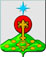 РОССИЙСКАЯ ФЕДЕРАЦИЯСвердловская областьДУМА СЕВЕРОУРАЛЬСКОГО ГОРОДСКОГО ОКРУГАРЕШЕНИЕот 27 мая 2020 года	                     № 28 г. СевероуральскРуководствуясь Федерального законом от 06 октября 2003 года № 131-ФЗ «Об общих принципах организации местного самоуправления в Российской Федерации», Уставом Североуральского городского округа, Положением о бюджетном процессе в Североуральском городском округе, утвержденного Решением Думы Североуральского городского округа от 18.12.2013 года № 128, на основании Положения о публичных слушаниях на территории Североуральского городского округа, утвержденного Решением Североуральской муниципальной Думы от 26.10.2005 г. № 88, Дума Североуральского городского округаРЕШИЛА: 1. Одобрить проект решения Думы Североуральского городского округа «Об исполнении бюджета Североуральского городского округа за 2019 год» (прилагается) для обсуждения на публичных слушаниях.2. Опубликовать настоящее Решение одновременно с Решением Думы Североуральского городского округа «О назначении в Североуральском городском округе публичных слушаний по вопросу обсуждения проекта решения Думы Североуральского городского округа «Об исполнении бюджета Североуральского городского округа за 2019 год» в газете «Наше слово» в срок до 06 июня 2020 года.3. Контроль за исполнением настоящего Решения возложить на постоянную депутатскую комиссию Думы Североуральского городского округа по бюджету и налогам (Матюшенко Е.С.)Председатель ДумыСевероуральского городского округа                                           Е.С. БалбековаПриложениек Решению Думы Североуральского городского округа от 27.05.2020 года № 28 "Об исполнении бюджета Североуральского городского округа за 2019 год"(Проект)РОССИЙСКАЯ ФЕДЕРАЦИЯСвердловская областьДУМА СЕВЕРОУРАЛЬСКОГО ГОРОДСКОГО ОКРУГАРЕШЕНИЕот 24 июня 2020 года	                    № г. СевероуральскОб исполнении бюджета Североуральского городского округа за 2019 год Руководствуясь Бюджетным Кодексом Российской Федерации, Федеральным Законом от 06.10.2003г. № 131-ФЗ  «Об общих принципах организации местного самоуправления в Российской Федерации», Уставом Североуральского городского округа, Положением «О бюджетном процессе в Североуральском городском округе», утвержденным решением Думы Североуральского городского округа от 18 декабря 2013 года № 128, Дума Североуральского городского округа РЕШИЛА: 1. Утвердить отчет об исполнении бюджета Североуральского городского округа за 2019 год, в том числе:1) общий объем доходов бюджета Североуральского городского округа, поступивших в 2019 году, - 1673944,19053 тысяч рублей, включая межбюджетные трансферты из областного бюджета – 1224538,22496 тысяч рублей;2) общий объем расходов бюджета Североуральского городского округа, осуществленных в 2019 году, - 1628016,73001 тысяч рублей;3)  размер профицита бюджета Североуральского городского округа, – 45927,46052 тысяч рублей;4) объем расходов на обслуживание муниципального долга Североуральского городского округа, осуществленных в 2019 году, - 31,33468 тысяч рублей.    2. Утвердить общий объем бюджетных ассигнований, направленных из бюджета Североуральского городского округа на исполнение публичных нормативных обязательств, - 1050,00000 тысяч рублей. 3. Утвердить объем муниципального внутреннего долга Североуральского городского округа на 1 января 2020 года равный 26484,10158 тысяч рублей, в том числе входящий в него объем обязательств по муниципальным гарантиям Североуральского городского округа равен 0,00000 тысяч рублей.4. Утвердить доходы бюджета Североуральского городского округа по кодам классификации доходов бюджетов (приложение 1).5. Утвердить расходы бюджета Североуральского городского округа по ведомственной структуре расходов бюджета Североуральского городского округа (приложение 2).6. Утвердить расходы бюджета Североуральского городского округа по разделам и подразделам классификации расходов бюджетов (приложение 3).7. Утвердить объем средств бюджета Североуральского городского округа, направленных на финансирование муниципальных программ Североуральского городского округа, - 1576278,16868 тысяч рублей (приложение 4);8. Утвердить объем бюджетных ассигнований резервного фонда Администрации Североуральского городского округа, направленных на финансирование расходов бюджета Североуральского городского округа, - 500,00000 тысяч рублей.9. Утвердить источники финансирования дефицита бюджета Североуральского городского округа по кодам классификации источников финансирования дефицитов бюджетов (приложение 5).10. Утвердить исполнение Программы муниципальных внутренних заимствований Североуральского городского округа (приложение 6). 11.  Утвердить размер и структуру муниципального долга по состоянию на 01 января 2019 года, объем и структуру расходов  на его обслуживание в 2018 году (Приложение 7).12. Утвердить исполнение Программы муниципальных гарантий Североуральского городского округа (приложение 8).13. Принять к сведению, что при исполнении бюджета Североуральского городского округа объем муниципального долга Североуральского городского округа не превышал предельного муниципального долга Североуральского городского округа, установленного решением Думы Североуральского городского округа о бюджете на 2019 год.14. Принять к сведению, что из бюджета Североуральского городского округа в 2019 году бюджетные кредиты юридическим лицам не предоставлялись.15.  Принять к сведению, что бюджетные инвестиции юридическим лицам, не являющимися муниципальными учреждениями и муниципальными унитарными предприятиями Североуральского городского округа в 2019 году не предоставлялись.16. Опубликовать настоящее Решение в газете «Наше Слово».17. Настоящее Решение вступает в силу на следующий день после его официального опубликования.18. Контроль за выполнением настоящего Решения возложить на постоянную комиссию Думы Североуральского городского округа по бюджету и налогам (Е.С. Матюшенко).Приложение № 1к Решению Думы Североуральского городского округа от 24.06.2020 года №  "Об исполнении бюджета Североуральского городского округа за 2019 год"Приложение № 2к Решению Думы Североуральского городского округа от 24.06.2020 года №  "Об исполнении бюджета Североуральского городского округа за 2019 год"Приложение № 3к Решению Думы Североуральского городского округа от 24.06.2020 года №  "Об исполнении бюджета Североуральского городского округа за 2019 год"Приложение № 4к Решению Думы Североуральского городского округа от 24.06.2020 года №  "Об исполнении бюджета Североуральского городского округа за 2019 год"Приложение № 5к Решению Думы Североуральского городского округа от 24.06.2020 года №  "Об исполнении бюджета Североуральского городского округа за 2019 год"Источники финансированиядефицита бюджета Североуральского городского округа по кодам классификации источников финансирования дефицитов бюджетовПриложение № 6к Решению Думы Североуральского городского округа от 24.06.2020 года №  "Об исполнении бюджета Североуральского городского округа за 2019 год"Исполнение Программы муниципальных внутренних заимствований  Североуральского городского округа за 2019 годО проекте Решения Думы Североуральского городского округа «Об исполнении бюджета Североуральского городского округа за 2019 год»Глава Североуральского городского округа ______________В.П. Матюшенко                                  Председатель ДумыСевероуральского городского округа_____________ Е.С. БалбековаДоходы бюджета Североуральского городского округа по кодам классификации доходов бюджета городского округаДоходы бюджета Североуральского городского округа по кодам классификации доходов бюджета городского округаДоходы бюджета Североуральского городского округа по кодам классификации доходов бюджета городского округаДоходы бюджета Североуральского городского округа по кодам классификации доходов бюджета городского округаНомер строки  Код классификации доходов бюджетовНаименование администратора доходов бюджета Североуральского городского округа, администратора поступлений в бюджеты Российской Федерации или кода классификации доходов бюджетовСумма средств, поступившая в бюджет Североуральского городского округа в 2019 году в тысячах рублей1017Министерство природных ресурсов и экологии Свердловской области30,00000  201711690040040000140Прочие поступления от денежных взысканий (штрафов) и иных сумм в возмещение ущерба, зачисляемые в бюджеты городских округов30,00000  3029Избирательная комиссия Свердловской области0,25450  402911705040040000180Прочие неналоговые доходы бюджетов городских округов0,25450  5039Администрация Северного управленческого округа Свердловской области53,38534  603911690040040000140Прочие поступления от денежных взысканий (штрафов) и иных сумм в возмещение ущерба, зачисляемые в бюджеты городских округов53,38534  7045Департамент по охране, контролю и регулированию использования животного мира Свердловской области485,40000  804511690040040000140Прочие поступления от денежных взысканий (штрафов) и иных сумм в возмещение ущерба, зачисляемые в бюджеты городских округов485,40000  9048Департамент Федеральной службы по надзору в сфере природопользования по Уральскому федеральному округу4 973,52176  1004811201010016000120Плата за выбросы загрязняющих веществ в атмосферный воздух стационарными объектами (федеральные государственные органы, Банк России, органы управления государственными внебюджетными фондами Российской Федерации)428,51035  1104811201030016000120Плата за сбросы загрязняющих веществ в водные объекты (федеральные государственные органы, Банк России, органы управления государственными внебюджетными фондами Российской Федерации)630,85376  1204811201041016000120Плата за размещение отходов производства (федеральные государственные органы, Банк России, органы управления государственными внебюджетными фондами Российской Федерации)3 274,55146  1304811201042016000120Плата за размещение твердых коммунальных отходов (федеральные государственные органы, Банк России, органы управления государственными внебюджетными фондами Российской Федерации)623,60619  1404811625020016000140Денежные взыскания (штрафы) за нарушение законодательства Российской Федерации об особо охраняемых природных территориях (федеральные государственные органы, Банк России, органы управления государственными внебюджетными фондами Российской Федерации)16,00000  15100Управление Федерального казначейства по Свердловской области14 136,45206  1610010302231010000110Доходы от уплаты акцизов на дизельное топливо, подлежащие распределению между бюджетами субъектов Российской Федерации и местными бюджетами с учетом установленных дифференцированных нормативов отчислений в местные бюджеты (по нормативам, установленным Федеральным законом о федеральном бюджете в целях формирования дорожных фондов субъектов Российской Федерации)6 434,67488  1710010302241010000110Доходы от уплаты акцизов на моторные масла для дизельных и (или) карбюраторных (инжекторных) двигателей, подлежащие распределению между бюджетами субъектов Российской Федерации и местными бюджетами с учетом установленных дифференцированных нормативов отчислений в местные бюджеты (по нормативам, установленным Федеральным законом о федеральном бюджете в целях формирования дорожных фондов субъектов Российской Федерации)47,29655  1810010302251010000110Доходы от уплаты акцизов на автомобильный бензин, подлежащие распределению между бюджетами субъектов Российской Федерации и местными бюджетами с учетом установленных дифференцированных нормативов отчислений в местные бюджеты (по нормативам, установленным Федеральным законом о федеральном бюджете в целях формирования дорожных фондов субъектов Российской Федерации)8 596,74752  1910010302261010000110Доходы от уплаты акцизов на прямогонный бензин, подлежащие распределению между бюджетами субъектов Российской Федерации и местными бюджетами с учетом установленных дифференцированных нормативов отчислений в местные бюджеты (по нормативам, установленным Федеральным законом о федеральном бюджете в целях формирования дорожных фондов субъектов Российской Федерации)-942,26689  20141Управление Федеральной службы по надзору в сфере защиты прав потребителей и благополучия человека по Свердловской области1 580,60000  2114111608010016000140Денежные взыскания (штрафы) за административные правонарушения в области государственного регулирования производства и оборота этилового спирта, алкогольной, спиртосодержащей продукции (федеральные государственные органы, Банк России, органы управления государственными внебюджетными фондами Российской Федерации)5,00000  2214111608020016000140Денежные взыскания (штрафы) за административные правонарушения в области государственного регулирования производства и оборота табачной продукции (федеральные государственные органы, Банк России, органы управления государственными внебюджетными фондами Российской Федерации)5,00000  2314111625050016000140Денежные взыскания (штрафы) за нарушение законодательства в области охраны окружающей среды (федеральные государственные органы, Банк России, органы управления государственными внебюджетными фондами Российской Федерации)319,00000  2414111628000016000140Денежные взыскания (штрафы) за нарушение законодательства в области обеспечения санитарно-эпидемиологического благополучия человека и законодательства в сфере защиты прав потребителей (федеральные государственные органы, Банк России, органы управления государственными внебюджетными фондами Российской Федерации)1 026,30000  2514111690040046000140Прочие поступления от денежных взысканий (штрафов) и иных сумм в возмещение ущерба, зачисляемые в бюджеты городских округов (федеральные государственные органы, Банк России, органы управления государственными внебюджетными фондами Российской Федерации)225,30000  26161Управление Федеральной антимонопольной службы по Свердловской области15,00000  2716111633040046000140Денежные взыскания (штрафы) за нарушение законодательства Российской Федерации о контрактной системе в сфере закупок товаров, работ, услуг для обеспечения государственных и муниципальных нужд для нужд городских округов (федеральные государственные органы, Банк России, органы управления государственными внебюджетными фондами Российской Федерации)15,00000  28182Управление Федеральной налоговой службы по Свердловской области370 466,74059  2918210102010011000110Налог на доходы физических лиц с доходов, источником которых является налоговый агент, за исключением доходов, в отношении которых исчисление и уплата налога осуществляются в соответствии со статьями 227, 227.1 и 228 Налогового кодекса Российской Федерации (сумма платежа (перерасчеты, недоимка и задолженность по соответствующему платежу, в том числе по отмененному)312 434,75984  3018210102010012100110Налог на доходы физических лиц с доходов, источником которых является налоговый агент, за исключением доходов, в отношении которых исчисление и уплата налога осуществляются в соответствии со статьями 227, 227.1 и 228 Налогового кодекса Российской Федерации (пени по соответствующему платежу)180,15325  3118210102010013000110Налог на доходы физических лиц с доходов, источником которых является налоговый агент, за исключением доходов, в отношении которых исчисление и уплата налога осуществляются в соответствии со статьями 227, 227.1 и 228 Налогового кодекса Российской Федерации (суммы денежных взысканий (штрафов) по соответствующему платежу согласно законодательству Российской Федерации)795,24141  3218210102010014000110Налог на доходы физических лиц с доходов, источником которых является налоговый агент, за исключением доходов, в отношении которых исчисление и уплата налога осуществляются в соответствии со статьями 227, 227.1 и 228 Налогового кодекса Российской Федерации (прочие поступления)-0,00447  3318210102020011000110Налог на доходы физических лиц с доходов, полученных от осуществления деятельности физическими лицами, зарегистрированными в качестве индивидуальных предпринимателей, нотариусов, занимающихся частной практикой, адвокатов, учредивших адвокатские кабинеты, и других лиц, занимающихся частной практикой в соответствии со статьей 227 Налогового кодекса Российской Федерации (сумма платежа (перерасчеты, недоимка и задолженность по соответствующему платежу, в том числе по отмененному)98,83158  3418210102020012100110Налог на доходы физических лиц с доходов, полученных от осуществления деятельности физическими лицами, зарегистрированными в качестве индивидуальных предпринимателей, нотариусов, занимающихся частной практикой, адвокатов, учредивших адвокатские кабинеты, и других лиц, занимающихся частной практикой в соответствии со статьей 227 Налогового кодекса Российской Федерации (пени по соответствующему платежу)10,19861  3518210102020013000110Налог на доходы физических лиц с доходов, полученных от осуществления деятельности физическими лицами, зарегистрированными в качестве индивидуальных предпринимателей, нотариусов, занимающихся частной практикой, адвокатов, учредивших адвокатские кабинеты, и других лиц, занимающихся частной практикой в соответствии со статьей 227 Налогового кодекса Российской Федерации (суммы денежных взысканий (штрафов) по соответствующему платежу согласно законодательству Российской Федерации)7,72244  3618210102030011000110Налог на доходы физических лиц с доходов, полученных физическими лицами в соответствии со статьей 228 Налогового кодекса Российской Федерации (сумма платежа (перерасчеты, недоимка и задолженность по соответствующему платежу, в том числе по отмененному)817,13122  3718210102030012100110Налог на доходы физических лиц с доходов, полученных физическими лицами в соответствии со статьей 228 Налогового кодекса Российской Федерации (пени по соответствующему платежу)34,47564  3818210102030013000110Налог на доходы физических лиц с доходов, полученных физическими лицами в соответствии со статьей 228 Налогового кодекса Российской Федерации (суммы денежных взысканий (штрафов) по соответствующему платежу согласно законодательству Российской Федерации)70,39704  3918210102030014000110Налог на доходы физических лиц с доходов, полученных физическими лицами в соответствии со статьей 228 Налогового кодекса Российской Федерации (прочие поступления)-38,57348  4018210102040011000110Налог на доходы физических лиц в виде фиксированных авансовых платежей с доходов, полученных физическими лицами, являющимися иностранными гражданами, осуществляющими трудовую деятельность по найму на основании патента в соответствии со статьей 227.1 Налогового кодекса Российской Федерации (сумма платежа (перерасчеты, недоимка и задолженность по соответствующему платежу, в том числе по отмененному)2 875,68756  4118210102050011000110Налог на доходы физических лиц с сумм прибыли контролируемой иностранной компании, полученной физическими лицами, признаваемыми контролирующими лицами этой компании (сумма платежа (перерасчеты, недоимка и задолженность по соответствующему платежу, в том числе по отмененному)1,01596  4218210102050012100110Налог на доходы физических лиц с сумм прибыли контролируемой иностранной компании, полученной физическими лицами, признаваемыми контролирующими лицами этой компании (пени по соответствующему платежу)0,03121  4318210302100011000110Акцизы на пиво, производимое на территории Российской Федерации (сумма платежа (перерасчеты, недоимка и задолженность по соответствующему платежу, в том числе по отмененному)1 765,23000  4418210302100012100110Акцизы на пиво, производимое на территории Российской Федерации (пени по соответствующему платежу)1,50000  4518210302100013000110Акцизы на пиво, производимое на территории Российской Федерации (суммы денежных взысканий (штрафов) по соответствующему платежу согласно законодательству Российской Федерации)0,05880  4618210501011011000110Налог, взимаемый с налогоплательщиков, выбравших в качестве объекта налогообложения доходы (сумма платежа (перерасчеты, недоимка и задолженность по соответствующему платежу, в том числе по отмененному)3 159,20020  4718210501011012100110Налог, взимаемый с налогоплательщиков, выбравших в качестве объекта налогообложения доходы (пени по соответствующему платежу)57,21533  4818210501011013000110Налог, взимаемый с налогоплательщиков, выбравших в качестве объекта налогообложения доходы (суммы денежных взысканий (штрафов) по соответствующему платежу согласно законодательству Российской Федерации)28,71392  4918210501012011000110Налог, взимаемый с налогоплательщиков, выбравших в качестве объекта налогообложения доходы (за налоговые периоды, истекшие до 1 января 2011 года) (сумма платежа (перерасчеты, недоимка и задолженность по соответствующему платежу, в том числе по отмененному)-8,89704  5018210501012012100110Налог, взимаемый с налогоплательщиков, выбравших в качестве объекта налогообложения доходы (за налоговые периоды, истекшие до 1 января 2011 года) (пени по соответствующему платежу)0,00450  5118210501021011000110Налог, взимаемый с налогоплательщиков, выбравших в качестве объекта налогообложения доходы, уменьшенные на величину расходов (в том числе минимальный налог, зачисляемый в бюджеты субъектов Российской Федерации) (сумма платежа (перерасчеты, недоимка и задолженность по соответствующему платежу, в том числе по отмененному)5 732,39994  5218210501021012100110Налог, взимаемый с налогоплательщиков, выбравших в качестве объекта налогообложения доходы, уменьшенные на величину расходов (в том числе минимальный налог, зачисляемый в бюджеты субъектов Российской Федерации) (пени по соответствующему платежу)61,76235  5318210501021013000110Налог, взимаемый с налогоплательщиков, выбравших в качестве объекта налогообложения доходы, уменьшенные на величину расходов (в том числе минимальный налог, зачисляемый в бюджеты субъектов Российской Федерации) (суммы денежных взысканий (штрафов) по соответствующему платежу согласно законодательству Российской Федерации)9,07985  5418210501050012100110Минимальный налог, зачисляемый в бюджеты субъектов Российской Федерации (за налоговые периоды, истекшие до 1 января 2016 года) (пени по соответствующему платежу)6,03619  5518210501050012200110Минимальный налог, зачисляемый в бюджеты субъектов Российской Федерации (за налоговые периоды, истекшие до 1 января 2016 года) (проценты по соответствующему платежу)0,00374  5618210502010021000110Единый налог на вмененный доход для отдельных видов деятельности (сумма платежа (перерасчеты, недоимка и задолженность по соответствующему платежу, в том числе по отмененному)14 191,31466  5718210502010022100110Единый налог на вмененный доход для отдельных видов деятельности (пени по соответствующему платежу)64,37880  5818210502010023000110Единый налог на вмененный доход для отдельных видов деятельности (суммы денежных взысканий (штрафов) по соответствующему платежу согласно законодательству Российской Федерации)98,97987  5918210502020022100110Единый налог на вмененный доход для отдельных видов деятельности (за налоговые периоды, истекшие до 1 января 2011 года) (пени по соответствующему платежу)6,34998  6018210503010011000110Единый сельскохозяйственный налог (сумма платежа (перерасчеты, недоимка и задолженность по соответствующему платежу, в том числе по отмененному)0,84000  6118210503010012100110Единый сельскохозяйственный налог (пени по соответствующему платежу)2,52711  6218210503010013000110Единый сельскохозяйственный налог (суммы денежных взысканий (штрафов) по соответствующему платежу согласно законодательству Российской Федерации)2,00000  6318210504010021000110Налог, взимаемый в связи с применением патентной системы налогообложения, зачисляемый в бюджеты городских округов (сумма платежа (перерасчеты, недоимка и задолженность по соответствующему платежу, в том числе по отмененному)1 531,16628  6418210504010022100110Налог, взимаемый в связи с применением патентной системы налогообложения, зачисляемый в бюджеты городских округов (пени по соответствующему платежу)1,70830  6518210601020041000110Налог на имущество физических лиц, взимаемый по ставкам, применяемым к объектам налогообложения, расположенным в границах городских округов (сумма платежа (перерасчеты, недоимка и задолженность по соответствующему платежу, в том числе по отмененному)7 049,27779  6618210601020042100110Налог на имущество физических лиц, взимаемый по ставкам, применяемым к объектам налогообложения, расположенным в границах городских округов (пени по соответствующему платежу)143,54628  6718210601020042200110Налог на имущество физических лиц, взимаемый по ставкам, применяемым к объектам налогообложения, расположенным в границах городских округов (проценты по соответствующему платежу)-0,20094  6818210606032041000110Земельный налог с организаций, обладающих земельным участком, расположенным в границах городских округов (сумма платежа (перерасчеты, недоимка и задолженность по соответствующему платежу, в том числе по отмененному)8 418,35306  6918210606032042100110Земельный налог с организаций, обладающих земельным участком, расположенным в границах городских округов (пени по соответствующему платежу)27,15390  7018210606032043000110Земельный налог с организаций, обладающих земельным участком, расположенным в границах городских округов (суммы денежных взысканий (штрафов) по соответствующему платежу согласно законодательству Российской Федерации)0,89500  7118210606042041000110Земельный налог с физических лиц, обладающих земельным участком, расположенным в границах городских округов (сумма платежа (перерасчеты, недоимка и задолженность по соответствующему платежу, в том числе по отмененному)3 057,46952  7218210606042042100110Земельный налог с физических лиц, обладающих земельным участком, расположенным в границах городских округов (пени по соответствующему платежу)31,58331  7318210606042043000110Земельный налог с физических лиц, обладающих земельным участком, расположенным в границах городских округов (суммы денежных взысканий (штрафов) по соответствующему платежу согласно законодательству Российской Федерации)3,80940  7418210803010011000110Государственная пошлина по делам, рассматриваемым в судах общей юрисдикции, мировыми судьями (за исключением Верховного Суда Российской Федерации) (сумма платежа (перерасчеты, недоимка и задолженность по соответствующему платежу, в том числе по отмененному)7 714,73860  7518210904052042100110Земельный налог (по обязательствам, возникшим до 1 января 2006 года), мобилизуемый на территориях городских округов (пени по соответствующему платежу)0,02408  7618211603010016000140Денежные взыскания (штрафы) за нарушение законодательства о налогах и сборах, предусмотренные статьями 116, 119.1, 119.2, пунктами 1 и 2 статьи 120, статьями 125, 126, 126.1, 128, 129, 129.1, 129.4, 132, 133, 134, 135, 135.1, 135.2 Налогового кодекса Российской Федерации (федеральные государственные органы, Банк России, органы управления государственными внебюджетными фондами Российской Федерации)18,25000  7718211603030016000140Денежные взыскания (штрафы) за административные правонарушения в области налогов и сборов, предусмотренные Кодексом Российской Федерации об административных правонарушениях (федеральные государственные органы, Банк России, органы управления государственными внебюджетными фондами Российской Федерации)1,70000  7818211606000016000140Денежные взыскания (штрафы) за нарушение законодательства о применении контрольно-кассовой техники при осуществлении наличных денежных расчетов и (или) расчетов с использованием платежных карт (федеральные государственные органы, Банк России, органы управления государственными внебюджетными фондами Российской Федерации)1,50000  79188отдел Министерства внутренних дел Российской Федерации по городу Североуральску1 703,64016  8018811608010016000140Денежные взыскания (штрафы) за административные правонарушения в области государственного регулирования производства и оборота этилового спирта, алкогольной, спиртосодержащей продукции (федеральные государственные органы, Банк России, органы управления государственными внебюджетными фондами Российской Федерации)275,00000  8118811625073046000140Денежные взыскания (штрафы) за нарушение лесного законодательства на лесных участках, находящихся в собственности городских округов (федеральные государственные органы, Банк России, органы управления государственными внебюджетными фондами Российской Федерации)250,00000  8218811628000016000140Денежные взыскания (штрафы) за нарушение законодательства в области обеспечения санитарно-эпидемиологического благополучия человека и законодательства в сфере защиты прав потребителей (федеральные государственные органы, Банк России, органы управления государственными внебюджетными фондами Российской Федерации)8,05000  8318811630030016000140Прочие денежные взыскания (штрафы) за правонарушения в области дорожного движения (федеральные государственные органы, Банк России, органы управления государственными внебюджетными фондами Российской Федерации)39,00000  8418811643000016000140Денежные взыскания (штрафы) за нарушение законодательства Российской Федерации об административных правонарушениях, предусмотренные статьей 20.25 Кодекса Российской Федерации об административных правонарушениях (федеральные государственные органы, Банк России, органы управления государственными внебюджетными фондами Российской Федерации)78,68650  8518811690040046000140Прочие поступления от денежных взысканий (штрафов) и иных сумм в возмещение ущерба, зачисляемые в бюджеты городских округов (федеральные государственные органы, Банк России, органы управления государственными внебюджетными фондами Российской Федерации)1 052,90366  86321Управление Федеральной службы государственной регистрации, кадастра и картографии по Свердловской области30,03742  8732111625060016000140Денежные взыскания (штрафы) за нарушение земельного законодательства (федеральные государственные органы, Банк России, органы управления государственными внебюджетными фондами Российской Федерации)30,03742  88322Управление Федеральной службы судебных приставов по Свердловской области0,50000  8932211643000016000140Денежные взыскания (штрафы) за нарушение законодательства Российской Федерации об административных правонарушениях, предусмотренные статьей 20.25 Кодекса Российской Федерации об административных правонарушениях (федеральные государственные органы, Банк России, органы управления государственными внебюджетными фондами Российской Федерации)0,50000  90901Администрация Североуральского городского округа369 169,36646  9190110807150011000110Государственная пошлина за выдачу разрешения на установку рекламной конструкции
(сумма платежа (перерасчеты, недоимка и задолженность по соответствующему платежу, в том числе по отмененному)20,00000  9290111105012040001120Доходы, получаемые в виде арендной платы за земельные участки, государственная собственность на которые не разграничена и которые расположены в границах городских округов, а также средства от продажи права на заключение договоров аренды указанных земельных участков (доходы, получаемые в виде арендной платы за указанные земельные участки)35 451,14520  9390111105024040001120Доходы, получаемые в виде арендной платы, а также средства от продажи права на заключение договоров аренды за земли, находящиеся в собственности городских округов (за исключением земельных участков муниципальных бюджетных и автономных учреждений)
(доходы, получаемые в виде арендной платы за указанные земельные участки)239,45519  9490111105074040003120Доходы от сдачи в аренду имущества, составляющего казну городских округов (за исключением земельных участков) (доходы от сдачи в аренду объектов нежилого фонда городских округов, находящихся в казне городских округов и не являющихся памятниками истории, культуры и градостроительства)5 551,59140  9590111105074040004120Доходы от сдачи в аренду имущества, составляющего казну городских округов (за исключением земельных участков) (плата за пользование жилыми помещениями (плата за наём) муниципального жилищного фонда, находящегося в казне городских округов)-15,57043  9690111105324040000120Плата по соглашениям об установлении сервитута, заключенным органами местного самоуправления городских округов, государственными или муниципальными предприятиями либо государственными или муниципальными учреждениями в отношении земельных участков, находящихся в собственности городских округов8,63559  9790111107014040000120Доходы от перечисления части прибыли, остающейся после уплаты налогов и иных обязательных платежей муниципальных унитарных предприятий, созданных городскими округами50,93429  9890111109044040004120Прочие поступления от использования имущества, находящегося в собственности городских округов (за исключением имущества муниципальных бюджетных и автономных учреждений, а также имущества муниципальных унитарных предприятий, в том числе казенных) (плата за пользование жилыми помещениями (плата за наём) муниципального жилищного фонда)7 685,76016  9990111204041040000120Плата за использование лесов, расположенных на землях иных категорий, находящихся в собственности городских округов, в части платы по договору купли-продажи лесных насаждений83,24600  10090111301994040004130Прочие доходы от оказания платных услуг (работ) получателями средств бюджетов городских округов (прочие доходы от оказания платных услуг (работ)3,00000  10190111302064040000130Доходы, поступающие в порядке возмещения расходов, понесенных в связи с эксплуатацией имущества городских округов27,98076  10290111302994040001130Прочие доходы от компенсации затрат бюджетов городских округов (возврат дебиторской задолженности прошлых лет)359,49675  10390111302994040003130Прочие доходы от компенсации затрат бюджетов городских округов (прочие доходы)540,85070  10490111402042040000440Доходы от реализации имущества, находящегося в оперативном управлении учреждений, находящихся в ведении органов управления городских округов (за исключением имущества муниципальных бюджетных и автономных учреждений), в части реализации материальных запасов по указанному имуществу15,50800  10590111402043040001410Доходы от реализации иного имущества, находящегося в собственности городских округов (за исключением имущества муниципальных бюджетных и автономных учреждений, а также имущества муниципальных унитарных предприятий, в том числе казенных), в части реализации основных средств по указанному имуществу (доходы от реализации объектов нежилого фонда)3 092,89147  10690111406012040000430Доходы от продажи земельных участков, государственная собственность на которые не разграничена и которые расположены в границах городских округов4 734,15006  10790111406312040000430Плата за увеличение площади земельных участков, находящихся в частной собственности, в результате перераспределения таких земельных участков и земель (или) земельных участков, государственная собственность на которые не разграничена и которые расположены в границах городских округов66,27170  10890111633040040000140Денежные взыскания (штрафы) за нарушение законодательства Российской Федерации о контрактной системе в сфере закупок товаров, работ, услуг для обеспечения государственных и муниципальных нужд для нужд городских округов157,45041  10990111651020020000140Денежные взыскания (штрафы), установленные законами субъектов Российской Федерации за несоблюдение муниципальных правовых актов, зачисляемые в бюджеты городских округов303,66697  11090111701040040000180Невыясненные поступления, зачисляемые в бюджеты городских округов-67,60000  11190120225497040000150Субсидии бюджетам городских округов на реализацию мероприятий по обеспечению жильем молодых семей1 679,41368  11290120225519040000150Субсидия бюджетам городских округов на поддержку отрасли культуры12 448,10000  11390120225555040000150Субсидии бюджетам городских округов на реализацию программ формирования современной городской среды26 111,34228  11490120229999040000150Прочие субсидии бюджетам городских округов11 211,87800  11590120230022040000150Субвенции бюджетам городских округов на предоставление гражданам субсидий на оплату жилого помещения и коммунальных услуг21 629,80000  11690120230024040000150Субвенции бюджетам городских округов на выполнение передаваемых полномочий субъектов Российской Федерации100 985,15800  11790120235120040000150Субвенции бюджетам городских округов на осуществление полномочий по составлению (изменению) списков кандидатов в присяжные заседатели федеральных судов общей юрисдикции в Российской Федерации10,60000  11890120235250040000150Субвенции бюджетам городских округов на оплату жилищно-коммунальных услуг отдельным категориям граждан36 177,00000  11990120235462040000150Субвенции бюджетам городских округов на компенсацию отдельным категориям граждан оплаты взноса на капитальный ремонт общего имущества в многоквартирном доме145,60000  12090120249999040000150Прочие межбюджетные трансферты, передаваемые бюджетам городских округов101 587,91200  12190121935250040000150Возврат остатков субвенций на оплату жилищно-коммунальных услуг отдельным категориям граждан из бюджетов городских округов-781,92691  12290121935462040000150Возврат остатков субвенций на компенсацию отдельным категориям граждан оплаты взноса на капитальный ремонт общего имущества в многоквартирном доме из бюджетов городских округов-0,10125  12390121960010040000150Возврат прочих остатков субсидий, субвенций и иных межбюджетных трансфертов, имеющих целевое назначение, прошлых лет из бюджетов городских округов-344,27356  124906Управление образования Администрации Североуральского городского округа587 940,69570  12590620225027040000150Субсидии бюджетам городских округов на реализацию мероприятий государственной программы Российской Федерации "Доступная среда"918,00000  12690620225169040000150Субсидии бюджетам городских округов на обновление материально-технической базы для формирования у обучающихся современных технологических и гуманитарных навыков3 186,83400  12790620229999040000150Прочие субсидии бюджетам городских округов128 849,28700  12890620230024040000150Субвенции бюджетам городских округов на выполнение передаваемых полномочий субъектов Российской Федерации1 488,80000  12990620239999040000150Прочие субвенции бюджетам городских округов453 335,10000  13090620249999040000150Прочие межбюджетные трансферты, передаваемые бюджетам городских округов1 431,40000  13190621804020040000150Доходы бюджетов городских округов от возврата автономными учреждениями остатков субсидий прошлых лет10,25317  13290621960010040000150Доходы бюджетов городских округов от возврата остатков субсидий, субвенций и иных межбюджетных трансфертов, имеющих целевое назначение, прошлых лет из иных бюджетов бюджетной системы Российской Федерации-1 278,97847  133913Контрольно-счетная палата Североуральского городского округа15,41968  13491311690040040000140Прочие поступления от денежных взысканий (штрафов) и иных сумм в возмещение ущерба, зачисляемые в бюджеты городских округов15,41968  135919Финансовое управление Администрации Североуральского городского округа323 343,17686  13691911633040040000140Денежные взыскания (штрафы) за нарушение законодательства Российской Федерации о контрактной системе в сфере закупок товаров, работ, услуг для обеспечения государственных и муниципальных нужд для нужд городских округов1,17686  13791920215001040000150Дотации бюджетам городских округов на выравнивание бюджетной обеспеченности18 901,00000  13891920229999040000150Прочие субсидии бюджетам городских округов304 441,00000  139Итого1 673 944,19053  Расходы бюджета Североуральского городского округа Расходы бюджета Североуральского городского округа Расходы бюджета Североуральского городского округа Расходы бюджета Североуральского городского округа Расходы бюджета Североуральского городского округа Расходы бюджета Североуральского городского округа Расходы бюджета Североуральского городского округа Расходы бюджета Североуральского городского округа Расходы бюджета Североуральского городского округа по ведомственной структуре расходов бюджета Североуральского городского округапо ведомственной структуре расходов бюджета Североуральского городского округапо ведомственной структуре расходов бюджета Североуральского городского округапо ведомственной структуре расходов бюджета Североуральского городского округапо ведомственной структуре расходов бюджета Североуральского городского округапо ведомственной структуре расходов бюджета Североуральского городского округапо ведомственной структуре расходов бюджета Североуральского городского округапо ведомственной структуре расходов бюджета Североуральского городского округапо ведомственной структуре расходов бюджета Североуральского городского округаномер строкиНаименование главного распорядителя бюджетных средств, раздела, подраздела, целевой статьи и вида расходовКод главного распорядителяКод раздела, подразделаКод целевой статьиКод вида расходовУтвержденные бюджетные назначения по решению Думы СГО от 26.12.2018 г. № 84 в тысячах рублейРасходы бюджета, осуществленные в 2019 году в тысячах рублей% исполнения к графе 7номер строкиНаименование главного распорядителя бюджетных средств, раздела, подраздела, целевой статьи и вида расходовКод главного распорядителяКод раздела, подразделаКод целевой статьиКод вида расходовУтвержденные бюджетные назначения по решению Думы СГО от 26.12.2018 г. № 84 в тысячах рублейРасходы бюджета, осуществленные в 2019 году в тысячах рублей% исполнения к графе 71234567891    Администрация Североуральского городского округа901748 240,73554720 312,5359296,272      ОБЩЕГОСУДАРСТВЕННЫЕ ВОПРОСЫ901010082 695,3339281 092,7682798,063        Функционирование высшего должностного лица субъекта Российской Федерации и муниципального образования90101022 227,829172 227,82916100,004          Непрограммные направления деятельности901010270000000002 227,829172 227,82916100,005              Обеспечение деятельности Главы Североуральского городского округа901010270000210302 227,829172 227,82916100,006 Расходы на выплаты персоналу  государственных (муниципальных)  органов901010270000210301202 227,829172 227,82916100,007        Функционирование Правительства Российской Федерации, высших исполнительных органов государственной власти субъектов Российской Федерации, местных администраций901010438 229,3503538 132,9933599,758          Муниципальная программа Североуральского городского округа "Совершенствование социально-экономической политики в Североуральском городском округе" на 2014-2021 годы9010104010000000038 229,3503538 132,9933599,759            Подпрограмма "Развитие  муниципальной службы в Североуральском городском округе"90101040140000000127,00000111,2300087,5810              Мероприятия по повышению квалификации муниципальных служащих90101040140121060127,00000111,2300087,5811                Расходы на выплаты персоналу  государственных (муниципальных)  органов90101040140121060120105,0000089,2300084,9812 Иные закупки товаров, работ и услуг для обеспечения государственных (муниципальных) нужд9010104014012106024022,0000022,00000100,0013            Подпрограмма" Обеспечение  реализации муниципальной программы Североуральского городского округа  "Совершенствование социально-экономической политики в Североуральском городском округе"9010104015000000038 102,3503538 021,7633599,7914              Обеспечение деятельности муниципальных органов (центральный аппарат)9010104015012101038 102,3503538 021,7633599,7915                Расходы на выплаты персоналу  государственных (муниципальных)  органов9010104015012101012037 609,1913537 552,4135499,8516                Иные закупки товаров, работ и услуг для обеспечения государственных (муниципальных) нужд90101040150121010240307,04800283,2388192,2517                Уплата налогов, сборов и иных платежей90101040150121010850186,11100186,11100100,0018        Судебная система901010510,6000010,60000100,0019          Муниципальная программа Североуральского городского округа "Совершенствование социально-экономической политики в Североуральском городском округе" на 2014-2021 годы9010105010000000010,6000010,60000100,0020            Подпрограмма" Обеспечение  реализации муниципальной программы Североуральского городского округа  "Совершенствование социально-экономической политики в Североуральском городском округе"9010105015000000010,6000010,60000100,0021              Финансовое обеспечение государственных полномочий по составлению (изменению и дополнению) списков кандидатов в присяжные заседатели федеральных судов общей юрисдикции9010105015085120010,6000010,60000100,0022                Иные закупки товаров, работ и услуг для обеспечения государственных (муниципальных) нужд9010105015085120024010,6000010,60000100,0023 Резервные фонды9010111500,000000,000000,0024          Непрограммные направления деятельности90101117000000000500,000000,000000,0025 Резервный фонд Администрации Североуральского городского округа90101117000024000500,000000,000000,0026Резервные средства90101117000024000870500,000000,000000,0027        Другие общегосударственные вопросы901011341 727,5544040 721,3457697,5928          Муниципальная программа Североуральского городского округа "Совершенствование социально-экономической политики в Североуральском городском округе" на 2014-2021 годы9010113010000000037 634,1561637 071,2845898,5029            Подпрограмма "Развитие  муниципальной службы в Североуральском городском округе"9010113014000000023,9100013,6100056,9230              Мероприятия по повышению квалификации муниципальных служащих9010113014012106023,9100013,6100056,9231                Расходы на выплаты персоналу  государственных (муниципальных)  органов9010113014012106012015,000004,7000031,3332                Иные закупки товаров, работ и услуг для обеспечения государственных (муниципальных) нужд901011301401210602408,910008,91000100,0033            Подпрограмма" Обеспечение  реализации муниципальной программы Североуральского городского округа  "Совершенствование социально-экономической политики в Североуральском городском округе"9010113015000000037 610,2461637 057,6745898,5334              Обеспечение деятельности муниципальных органов (центральный аппарат) УРМЗ901011301502210102 561,577802 545,7898099,3835Расходы на выплаты персоналу  государственных (муниципальных)  органов901011301502210101202 543,487802 532,1878099,5636                Иные закупки товаров, работ и услуг для обеспечения государственных (муниципальных) нужд9010113015022101024018,0900013,6020075,1937              Обеспечение деятельности (оказание услуг) муниципальных учреждений по обеспечению хозяйственного обслуживания9010113015032300118 330,1763017 953,6213897,9538                Расходы на выплаты персоналу казенных учреждений901011301503230011108 789,594858 530,5368597,0539                Иные закупки товаров, работ и услуг для обеспечения государственных (муниципальных) нужд901011301503230012409 515,281459 413,4268198,9340                Уплата налогов, сборов и иных платежей9010113015032300185025,300009,6577238,1741              Обеспечение деятельности (оказание услуг) учебно-методических кабинетов, централизованных бухгалтерий, групп хозяйственного обслуживания, учебных фильмотек, межшкольных учебно-производственных комбинатов и  логопедических пунктов9010113015032300214 766,6532014 670,8384699,3542                Расходы на выплаты персоналу казенных учреждений9010113015032300211013 651,2332013 649,3349399,9943                Иные закупки товаров, работ и услуг для обеспечения государственных (муниципальных) нужд901011301503230022401 115,420001 021,5035391,5845              Организация деятельности муниципального архива901011301503230031 520,560861 456,1469495,7646                Расходы на выплаты персоналу казенных учреждений901011301503230031101 129,908861 125,5388899,6147                Иные закупки товаров, работ и услуг для обеспечения государственных (муниципальных) нужд90101130150323003240390,55200330,6080684,6548                Уплата налогов, сборов и иных платежей901011301503230038500,100000,000000,0049              Субсидии из областного бюджета на обеспечение осуществления оплаты труда работников муниципальных архивных учреждений с учетом установленных указами Президента Российской Федерации показателей соотношения заработной платы для данной категории работников9010113015034620037,7780037,77800100,0050  Расходы на выплаты персоналу казенных учреждений9010113015034620011037,7780037,77800100,0053              Осуществление государственного полномочия Свердловской области по определению перечня лиц, уполномоченных составлять протоколы об административных правонарушениях901011301505411000,100000,10000100,0054                Иные закупки товаров, работ и услуг для обеспечения государственных (муниципальных) нужд901011301505411002400,100000,10000100,0055              Осуществление государственного полномочия Свердловской области  по созданию административных комиссий90101130150641200106,40000106,40000100,0056                Иные закупки товаров, работ и услуг для обеспечения государственных (муниципальных) нужд90101130150641200240106,40000106,40000100,0057              Осуществление государственного полномочия по хранению, комплектованию, учету и использованию архивных документов, относящихся к государственной собственности Свердловской области90101130150746100287,00000287,00000100,0058                Иные закупки товаров, работ и услуг для обеспечения государственных (муниципальных) нужд90101130150746100240287,00000287,00000100,0059          Муниципальная программа Североуральского городского округа "Управление муниципальной собственностью Североуральского городского округа" на 2015-2021 годы901011302000000002 506,082922 393,5470695,5160              Обеспечение приватизации,  проведение предпродажной подготовки  и передачи в пользование объектов муниципальной собственности9010113020032000059,8000059,80000100,0061                Иные закупки товаров, работ и услуг для обеспечения государственных (муниципальных) нужд9010113020032000024059,8000059,80000100,0062              Мероприятия по управлению и  распоряжению муниципальным имуществом (содержание объектов и обеспечение сохранности объектов муниципальной собственности)901011302004200002 446,282922 333,7470695,4063                Иные закупки товаров, работ и услуг для обеспечения государственных (муниципальных) нужд901011302004200002402 410,234042 297,6981895,3364                Исполнение судебных актов9010113020042000083016,2995716,29957100,0065                Уплата налогов, сборов и иных платежей9010113020042000085019,7493119,74931100,0066          Муниципальная программа Североуральского городского округа "Безопасность жизнедеятельности населения Североуральского городского округа" на 2014-2021 годы90101131000000000200,00000169,2180084,6167            Подпрограмма "Предупреждение распространения заболевания, вызываемого вирусом иммунодефицита человека в Североуральском городском округе"90101131020000000100,0000099,9400099,9468              Мероприятия по первичной профилактике ВИЧ- инфекции на территории Североуральского городского округа90101131020120000100,0000099,9400099,9469                Иные закупки товаров, работ и услуг для обеспечения государственных (муниципальных) нужд90101131020120000240100,0000099,9400099,9470            Подпрограмма "Предупреждение распространения наркомании на территории Североуральского городского округа"90101131030000000100,0000069,2780069,2871              Мероприятия по предупреждению распространения  наркомании на территории Североуральского городского округа90101131030120000100,0000069,2780069,2872                Иные закупки товаров, работ и услуг для обеспечения государственных (муниципальных) нужд90101131030120000240100,0000069,2780069,2873          Непрограммные направления деятельности901011370000000001 387,315321 087,2961278,3774              Выплата единовременного поощрения, в том числе в связи с выходом на пенсию9010113700002003037,3153237,31532100,0075                Социальные выплаты гражданам, кроме публичных нормативных социальных выплат9010113700002003032037,3153237,31532100,0076              Реализация комплекса официальных мероприятий901011370000200401 050,00000980,6808093,4077                Иные закупки товаров, работ и услуг для обеспечения государственных (муниципальных) нужд901011370000200402401 035,62600966,3068093,3178                Премии и гранты9010113700002004035014,3740014,37400100,0079              Расходы на исполнение судебных актов90101137000020050300,0000069,3000023,1080                Исполнение судебных актов90101137000020050830200,0000031,8000015,9081                Уплата налогов, сборов и иных платежей90101137000020050850100,0000037,5000037,5084      НАЦИОНАЛЬНАЯ БЕЗОПАСНОСТЬ И ПРАВООХРАНИТЕЛЬНАЯ ДЕЯТЕЛЬНОСТЬ90103008 872,408448 555,6242196,4385        Защита населения и территории от чрезвычайных ситуаций природного и техногенного характера, гражданская оборона90103097 717,408447 543,9865897,7586          Муниципальная программа Североуральского городского округа "Развитие системы гражданской обороны, защита населения и территории Североуральского городского округа от чрезвычайных ситуаций природного и техногенного характера, обеспечение пожарной безопасности и безопасности людей на водных объектах"на 2014-2021 годы901030911000000007 717,408447 543,9865897,7587              Мероприятия по гражданской обороне90103091100120000200,00000176,3600088,1888                Иные закупки товаров, работ и услуг для обеспечения государственных (муниципальных) нужд90103091100120000240200,00000176,3600088,1889              Предупреждение и ликвидация чрезвычайных ситуаций природного и техногенного характера, обеспечение безопасности  на водных объектах90103091100220000200,0000088,8000044,4090                Иные закупки товаров, работ и услуг для обеспечения государственных (муниципальных) нужд90103091100220000240200,0000088,8000044,4093              Обеспечение деятельности (оказание услуг)  единой дежурно-диспетчерской службы и системы оперативно-диспетчерского управления901030911004230007 317,408447 278,8265899,4794                Расходы на выплаты персоналу казенных учреждений901030911004230001106 415,513446 415,51344100,0095                Иные закупки товаров, работ и услуг для обеспечения государственных (муниципальных) нужд90103091100423000240892,31800853,7361495,6896                Уплата налогов, сборов и иных платежей901030911004230008509,577009,57700100,0097        Обеспечение пожарной безопасности9010310500,00000494,9885099,0098          Муниципальная программа Североуральского городского округа "Развитие системы гражданской обороны, защита населения и территории Североуральского городского округа от чрезвычайных ситуаций природного и техногенного характера, обеспечение пожарной безопасности и безопасности людей на водных объектах" на 2014-2021 годы90103101100000000500,00000494,9885099,0099   Обеспечение первичных мер пожарной безопасности90103101100520000500,00000494,9885099,00100   Иные закупки товаров, работ и услуг для обеспечения государственных (муниципальных) нужд90103101100520000240500,00000494,9885099,00101        Другие вопросы в области национальной безопасности и правоохранительной деятельности9010314655,00000516,6491378,88102     Муниципальная программа Североуральского городского округа "Безопасность жизнедеятельности населения Североуральского городского округа" на 2014-2021 годы90103141000000000655,00000516,6491378,88103   Подпрограмма "Профилактика экстремизма и терроризма  на территории  Североуральского городского округа"90103141010000000655,00000516,6491378,88104              Реализация мероприятий по обеспечению безопасности граждан,  профилактике экстремизма и терроризма, а также минимизация и ликвидация последствий его проявления  на территории Североуральского городского округа90103141010120000255,00000226,5960088,86105                Иные закупки товаров, работ и услуг для обеспечения государственных (муниципальных) нужд90103141010120000240255,00000226,5960088,86106              Создание условий для деятельности добровольных общественных формирований по охране общественного порядка90103141010220000400,00000290,0531372,51107                Субсидии некоммерческим организациям (за исключением государственных (муниципальных) учреждений)90103141010220000630400,00000290,0531372,51108      НАЦИОНАЛЬНАЯ ЭКОНОМИКА901040097 672,3904084 938,9069186,96109        Сельское хозяйство и рыболовство90104051 192,700001 065,5762589,34110          Муниципальная программа Североуральского городского округа "Развитие жилищно-коммунального хозяйства и транспортного обслуживания населения, повышение энергетической эффективности и охрана окружающей среды в Североуральском городском округе" на 2014-2021 годы901040508000000001 192,700001 065,5762589,34111            Подпрограмма "Комплексное  благоустройство территории Североуральского городского округа"901040508100000001 192,700001 065,5762589,34112              Регулирование численности собак без владельцев90104050810720000250,00000199,9950080,00113                Иные закупки товаров, работ и услуг для обеспечения государственных (муниципальных) нужд90104050810720000240250,00000199,9950080,00114              Осуществление государственного полномочия Свердловской области в сфере организации мероприятий при осуществлении деятельности по обращению с собаками без владельцев90104050810742П00942,70000865,5812591,82115                Иные закупки товаров, работ и услуг для обеспечения государственных (муниципальных) нужд90104050810742П00240942,70000865,5812591,82116        Лесное хозяйство9010407200,000000,000010,00117          Муниципальная программа Североуральского городского округа "Развитие жилищно-коммунального хозяйства и транспортного обслуживания населения, повышение энергетической эффективности и охрана окружающей среды в Североуральском городском округе" на 2014-2021 годы90104070800000000200,000000,000010,00118      Подпрограмма "Развитие  лесного хозяйства на территории Североуральского городского округа"90104070830000000200,000000,000010,00119              Мероприятия в области лесного хозяйства90104070830120000200,000000,000010,00120                Иные закупки товаров, работ и услуг для обеспечения государственных (муниципальных) нужд90104070830120000240200,000000,000010,00121        Транспорт90104084 500,000004 429,7920098,44122          Муниципальная программа Североуральского городского округа "Развитие жилищно-коммунального хозяйства и транспортного обслуживания населения, повышение энергетической эффективности и охрана окружающей среды в Североуральском городском округе" на 2014-2021 годы901040808000000004 500,000004 429,7920098,44123            Подпрограмма "Развитие транспортного обслуживания населения"901040808800000004 500,000004 429,7920098,44124              Поддержка в виде субсидий организаций, осуществляющих регулярные пассажирские перевозки по социально значимым маршрутам и организаций, осуществляющих перевозку отдельных категорий граждан Североуральского городского округа901040808801200001 000,00000999,7920099,98125                Субсидии юридическим лицам (кроме некоммерческих организаций), индивидуальным предпринимателям, физическим лицам - производителям товаров, работ, услуг901040808801200008101 000,00000999,7920099,98126              Работы, связанные с осуществлением регулярных перевозок пассажиров и багажа автомобильным транспортом общего пользования по муниципальной маршрутной сети в границах Североуральского городского округа по регулируемым тарифам901040808802200003 500,000003 430,0000098,00127                Иные закупки товаров, работ и услуг для обеспечения государственных (муниципальных) нужд901040808802200002403 500,000003 430,0000098,00128        Дорожное хозяйство (дорожные фонды)901040988 269,4145876 517,4296586,69129          Муниципальная программа Североуральского городского округа "Развитие дорожного хозяйства и обеспечение безопасности дорожного движения в Североуральском городском округе" на 2014-2021 годы9010409070000000088 269,4145876 517,4296586,69130              Разработка и экспертиза проектно-сметной документации по капитальному ремонту, строительству, реконструкции мостов и автомобильных дорог общего пользования местного значения, осуществление авторского надзора901040907002200003 525,410013 525,41001100,00131 Иные закупки товаров, работ и услуг для обеспечения государственных (муниципальных) нужд901040907002200002402 200,000002 200,00000100,00132                Бюджетные инвестиции901040907002200004101 325,410011 325,41001100,00133              Ремонт автомобильных дорог общего пользования местного значения и искусственных  сооружений, расположенных  на них901040907003200003 254,616872 921,5586889,77134                Иные закупки товаров, работ и услуг для обеспечения государственных (муниципальных) нужд901040907003200002403 254,616872 921,5586889,77135              Содержание автомобильных дорог  общего пользования местного значения и искусственных сооружений, расположенных на них9010409070042000017 400,0000017 222,1158698,98136                Иные закупки товаров, работ и услуг для обеспечения государственных (муниципальных) нужд9010409070042000024017 400,0000017 222,1158698,98137              Мероприятия, направленные на обеспечение безопасности дорожного движения901040907005200004 500,000004 498,9550099,98138                Иные закупки товаров, работ и услуг для обеспечения государственных (муниципальных) нужд901040907005200002404 500,000004 498,9550099,98139              Иные межбюджетные трансферты из областного бюджета  на строительство, реконструкцию, капитальный ремонт, ремонт автомобильных дорог общего пользования местного значения (Реконструкция автомобильной дороги общего пользования местного значения улицы Ленина п. Калья)9010409070084460042 914,4000042 914,35000100,00140                Бюджетные инвестиции9010409070084460041042 914,4000042 914,35000100,00141              Реконструкция автомобильной дороги общего пользования местного значения улицы Ленина поселка Калья города Североуральска Свердловской области901040907008S46002 259,107702 259,10770100,00142                Бюджетные инвестиции901040907008S46004102 259,107702 259,10770100,00143              Иные межбюджетные трансферты из областного бюджета на строительство, реконструкцию, капитальный ремонт, ремонт автомобильных дорог общего пользования местного значения (Реконструкция автомобильного моста через р. Сарайная, находящегося по улице Будённого- Степана Разина в городе Североуральске Свердловской области)9010409070094460013 680,000002 440,0524017,84144                Бюджетные инвестиции9010409070094460041013 680,000002 440,0524017,84145              Реконструкция автомобильного моста через р. Сарайная, находящегося по улице Будённого- Степана Разина в городе Североуральске Свердловской области901040907009S4600735,88000735,88000100,00146                Бюджетные инвестиции901040907009S4600410735,88000735,88000100,00147        Связь и информатика9010410906,00000795,8600087,84148          Муниципальная программа Североуральского городского округа "Совершенствование социально-экономической политики в Североуральском городском округе" на 2014-2021 годы90104100100000000906,00000795,8600087,84149            Подпрограмма "Информационное общество Североуральского городского округа"90104100130000000906,00000795,8600087,84150              Мероприятия по информатизации в рамках софинансирования областной подпрограммы "Информационное общество Свердловской области"90104100130120000206,00000204,6000099,32151                Иные закупки товаров, работ и услуг для обеспечения государственных (муниципальных) нужд90104100130120000240206,00000204,6000099,32152              Мероприятия по автоматизации рабочих мест сотрудников, оказывающих муниципальные услуги в электронном виде, и обеспечение их информационной безопасности90104100130220000700,00000591,2600084,47153                Иные закупки товаров, работ и услуг для обеспечения государственных (муниципальных) нужд90104100130220000240700,00000591,2600084,47154        Другие вопросы в области национальной экономики90104122 604,275822 130,2490081,80155          Муниципальная программа Североуральского городского округа "Совершенствование социально-экономической политики в Североуральском городском округе" на 2014-2021 годы90104120100000000219,80000109,0000049,59156            Подпрограмма "Развитие и поддержка малого  и среднего предпринимательства в Североуральском городском округе"90104120120000000219,80000109,0000049,59157              Мероприятия по формированию инфраструктуры поддержки субъектов малого и среднего предпринимательства Североуральского городского округа и обеспечение ее деятельности90104120120220000219,80000109,0000049,59158                Субсидии некоммерческим организациям (за исключением государственных (муниципальных) учреждений)90104120120220000630219,80000109,0000049,59163          Муниципальная программа Североуральского городского округа "Управление муниципальной собственностью Североуральского городского округа" на 2015-2021 годы90104120200000000432,27582285,5000066,05164              Проведение технической инвентаризации объектов недвижимости, находящихся в муниципальной собственности Североуральского городского округа90104120200620000237,2758290,5000038,14165                Иные закупки товаров, работ и услуг для обеспечения государственных (муниципальных) нужд90104120200620000240237,2758290,5000038,14166              Паспортизация автомобильных дорог общего пользования местного значения (улично-дорожная сеть), расположенных на территории Североуральского городского округа90104120200720000100,00000100,00000100,00167                Иные закупки товаров, работ и услуг для обеспечения государственных (муниципальных) нужд90104120200720000240100,00000100,00000100,00168              Автоматизация системы учета муниципального имущества (программное обслуживание)9010412020082000095,0000095,00000100,00169                Иные закупки товаров, работ и услуг для обеспечения государственных (муниципальных) нужд9010412020082000024095,0000095,00000100,00170          Муниципальная программа Североуральского городского округа "Развитие культуры и искусства в Североуральском городском округе" на 2014-2021 годы90104120400000000680,00000649,5490095,52171            Подпрограмма "Развитие туризма и туристского продукта на территории Североуральского городского округа"90104120470000000680,00000649,5490095,52172              Проведение презентаций туристского потенциала Североуральского городского округа в рамках международных, российских и региональных туристских выставок, конференций и форумов90104120470120000250,00000249,5600099,82173                Иные закупки товаров, работ и услуг для обеспечения государственных (муниципальных) нужд90104120470120000240250,00000249,5600099,82174              Организация и проведение мероприятий в сфере туризма и туристической деятельности90104120470220000430,00000399,9890093,02175                Иные закупки товаров, работ и услуг для обеспечения государственных (муниципальных) нужд90104120470220000240430,00000399,9890093,02176          Муниципальная программа Североуральского городского округа "Развитие земельных отношений и градостроительная деятельность в Североуральском городском округе" на 2015-2021 годы901041206000000001 040,00000891,0000085,67177            Подпрограмма "Подготовка  документов территориального планирования, градостроительного зонирования и документации по планировке территории Североуральского городского округа"90104120610000000850,00000800,0000094,12178              Разработка проектов планировки территории городского округа9010412061012000050,000000,000000,00179                Иные закупки товаров, работ и услуг для обеспечения государственных (муниципальных) нужд9010412061012000024050,000000,000000,00182              Внесение изменений в документацию  градостроительного зонирования и территориального планирования90104120610320000800,00000800,00000100,00183                Иные закупки товаров, работ и услуг для обеспечения государственных (муниципальных) нужд90104120610320000240800,00000800,00000100,00184            Подпрограмма "Создание системы кадастра  Североуральского городского округа"90104120620000000154,0000055,0000035,71185              Установление границ населенных пунктов Североуральского городского округа9010412062012000050,000000,000000,00186                Иные закупки товаров, работ и услуг для обеспечения государственных (муниципальных) нужд9010412062012000024050,000000,000000,00187              Мероприятия по формированию земельных участков на территории Североуральского городского округа90104120620220000104,0000055,0000052,88188                Иные закупки товаров, работ и услуг для обеспечения государственных (муниципальных) нужд90104120620220000240104,0000055,0000052,88189            Подпрограмма «Формирование земельных участков занятых парками, скверами, водными объектами и иными территориями общего пользования»9010412063000000036,0000036,00000100,00190              Мероприятия по формированию земельных участков занятых парками, скверами9010412063012000036,0000036,00000100,00191                Иные закупки товаров, работ и услуг для обеспечения государственных (муниципальных) нужд9010412063012000024036,0000036,00000100,00192          Муниципальная программа Североуральского городского округа "Формирование законопослушного поведения участников дорожного движения в Североуральском городском округе на 2019-2024 годы"9010412130000000052,0000015,0000028,85193              Разработка годовых межведомственных планов мероприятий по профилактике детского дорожно-транспортного травматизма в учреждениях901041213000120002,000000,000000,00194                Иные закупки товаров, работ и услуг для обеспечения государственных (муниципальных) нужд901041213000120002402,000000,000000,00195              Приобретение световозращающих элементов и распространение их среди дошкольников и учащихся младших классов901041213000220002,000000,000000,00196                Иные закупки товаров, работ и услуг для обеспечения государственных (муниципальных) нужд901041213000220002402,000000,000000,00197              Проведение уроков правовых знаний в образовательных организациях в рамках Всероссийской акции "Внимание дети!" и других оперативно-профилактических мероприятий901041213000320005,000000,000000,00198                Иные закупки товаров, работ и услуг для обеспечения государственных (муниципальных) нужд901041213000320002405,000000,000000,00199              Организация и проведение совместно с Государственной Инспекцией Безопасности Дорожного Движения мероприятия "Безопасное колесо" для учащихся общеобразовательных организаций Североуральского городского округа9010412130004200010,000000,000000,00200                Иные закупки товаров, работ и услуг для обеспечения государственных (муниципальных) нужд9010412130004200024010,000000,000000,00201              Организация и проведение поэтапных профилактических мероприятий "Внимание - дети", "Внимание, каникулы" в каникулярный период и в начале нового учебного года9010412130005200015,0000015,00000100,00202                Иные закупки товаров, работ и услуг для обеспечения государственных (муниципальных) нужд9010412130005200024015,0000015,00000100,00203              Участие в выездных семинарах для педагогов по безопасности движения детей, обучение на курсах повышения квалификации педагогов, реализующих программу обучения детей безопасности дорожного движения в муниципальных образовательных организациях9010412130016200018,000000,000000,00204 Иные закупки товаров, работ и услуг для обеспечения государственных (муниципальных) нужд9010412130016200024018,000000,000000,00205          Непрограммные направления деятельности90104127000000000180,20000180,20000100,00206              Расходы на исполнение судебных актов90104127000020050180,20000180,20000100,00207                Уплата налогов, сборов и иных платежей90104127000020050850180,20000180,20000100,00208      ЖИЛИЩНО-КОММУНАЛЬНОЕ ХОЗЯЙСТВО9010500181 236,55597172 959,3238895,43209        Жилищное хозяйство901050111 153,3556310 885,9240497,60210          Муниципальная программа Североуральского городского округа "Развитие жилищно-коммунального хозяйства и транспортного обслуживания населения, повышение энергетической эффективности и охрана окружающей среды в Североуральском городском округе" на 2014-2021 годы9010501080000000011 153,3556310 885,9240497,60211  Подпрограмма "Переселение граждан на территории Североуральского городского округа из аварийного жилищного фонда"90105010840000000904,94880904,94880100,00212              Осуществление сноса аварийных домов и высвобождение земельных участков  под  новое жилищное строительство90105010840220000799,94880799,94880100,00213                Иные закупки товаров, работ и услуг для обеспечения государственных (муниципальных) нужд90105010840220000240799,94880799,94880100,00214              Обследование жилищного фонда на предмет признания его аварийным90105010840320000105,00000105,00000100,00215                Иные закупки товаров, работ и услуг для обеспечения государственных (муниципальных) нужд90105010840320000240105,00000105,00000100,00216            Подпрограмма "Содержание и капитальный ремонт общего имущества муниципального жилищного фонда на территории Североуральского городского округа"9010501085000000010 248,406839 980,9752497,39217              Взносы на капитальный ремонт общего имущества в многоквартирных домах в качестве собственников помещений в муниципальном жилищном фонде901050108501200006 000,000005 738,8782795,65218  Иные закупки товаров, работ и услуг для обеспечения государственных (муниципальных) нужд901050108501200002406 000,000005 738,8782795,65221              Предоставление субсидий на удешевление услуг по содержанию и ремонту муниципального специализированного жилищного фонда  (общежитий)901050108505200001 500,000001 500,00000100,00222                Субсидии юридическим лицам (кроме некоммерческих организаций), индивидуальным предпринимателям, физическим лицам - производителям товаров, работ, услуг901050108505200008101 500,000001 500,00000100,00223              Проведение капитального ремонта общего имущества муниципального жилищного фонда  Североуральского городского округа, в том числе разработка проектно-сметной документации901050108506200002 748,406832 742,0969799,77224                Иные закупки товаров, работ и услуг для обеспечения государственных (муниципальных) нужд901050108506200002402 748,406832 742,0969799,77225        Коммунальное хозяйство901050281 280,8292075 297,1913992,64226          Муниципальная программа Североуральского городского округа "Развитие жилищно-коммунального хозяйства и транспортного обслуживания населения, повышение энергетической эффективности и охрана окружающей среды в Североуральском городском округе" на 2014-2021 годы9010502080000000044 058,8292038 075,1913986,42227            Подпрограмма "Муниципальная программа по энергосбережению и повышению энергетической эффективности объектов Североуральского городского округа"9010502082000000043 788,8292038 075,1913986,95228              Реконструкция, модернизация водопроводных сетей, сетей системы водоотведения с заменой (без замены) оборудования с более высоким КПД, установка регулируемого привода, реконструкция тепловых сетей, в том числе тепловых пунктов, котельных, капитальный ремонт систем коммунального хозяйства9010502082012000018 930,4780418 930,47804100,00229 Иные закупки товаров, работ и услуг для обеспечения государственных (муниципальных) нужд9010502082012000024018 930,4780418 930,47804100,00230              Оснащение зданий (строений, сооружений), находящихся в муниципальной собственности, многоквартирных жилых домов, жилых помещений, квартир приборами учета используемых энергетических ресурсов, в том числе разработка проектно-сметной документации90105020820220000260,8511652,2133520,02231                Иные закупки товаров, работ и услуг для обеспечения государственных (муниципальных) нужд90105020820220000240260,8511652,2133520,02232              Закупка и установка осветительного оборудования с заменой неэффективного на энергосберегающее, в том числе замена ламп накаливания на энергосберегающие, строительство, модернизация  сетей уличного освещения, проектно-сметные работы, экспертиза проектно-сметной документации901050208203200000,000000,00000#ДЕЛ/0!233  Иные закупки товаров, работ и услуг для обеспечения государственных (муниципальных) нужд901050208203200002400,000000,00000#ДЕЛ/0!234              Разработка, экспертиза проектно-сметной документации на строительство сетей водоснабжения в Североуральском городском округе9010502082052000018 899,0000018 899,00000100,00235                Бюджетные инвестиции9010502082052000041018 899,0000018 899,00000100,00236              Разработка, экспертиза проектно-сметной документации на строительство котельных в Североуральском городском округе901050208207200005 500,000000,000000,00237                Бюджетные инвестиции901050208207200004105 500,000000,000000,00238              Прочие мероприятия в области энергосбережения  (разработка технических заданий, топливно-энергетического баланса и т.п.)90105020820920000198,50000193,5000097,48239 Иные закупки товаров, работ и услуг для обеспечения государственных (муниципальных) нужд90105020820920000240198,50000193,5000097,48240 Подпрограмма "Развитие газификации в Североуральском городском округе"90105020870000000270,000000,000000,00241              Разработка проектно-сметной документации для развития газификации Североуральского городского округа90105020870120000270,000000,000000,00242                Иные закупки товаров, работ и услуг для обеспечения государственных (муниципальных) нужд90105020870120000240270,000000,000000,00243          Непрограммные направления деятельности9010502700000000037 222,0000037 222,00000100,00244              Организация электро-, тепло-, газо- и водоснабжения, водоотведения, снабжения населения топливом, в т.ч. путём погашения задолженности, в т.ч. по предоставленным муниципальным образованием организациям жилищно-коммунального хозяйства муниципальным гарантиям9010502700004280037 222,0000037 222,00000100,00245                Исполнение государственных (муниципальных) гарантий без права регрессного требования гаранта к принципалу или уступки гаранту прав требования бенефициара к принципалу9010502700004280084037 222,0000037 222,00000100,00246        Благоустройство901050372 174,4951471 814,8453999,50247          Муниципальная программа Североуральского городского округа "Развитие жилищно-коммунального хозяйства и транспортного обслуживания населения, повышение энергетической эффективности и охрана окружающей среды в Североуральском городском округе" на 2014-2021 годы9010503080000000043 579,7991543 438,6172599,68248            Подпрограмма "Комплексное  благоустройство территории Североуральского городского округа"9010503081000000036 288,6355536 147,4866599,61249              Благоустройство дворовых территорий Североуральского городского округа90105030810120000600,00000600,00000100,00250                Иные закупки товаров, работ и услуг для обеспечения государственных (муниципальных) нужд90105030810120000240600,00000600,00000100,00251              Уличное освещение9010503081032000018 847,8380018 841,3676599,97252                Иные закупки товаров, работ и услуг для обеспечения государственных (муниципальных) нужд9010503081032000024018 847,8380018 841,3676599,97253              Озеленение901050308104200003 364,680233 364,68023100,00254                Иные закупки товаров, работ и услуг для обеспечения государственных (муниципальных) нужд901050308104200002403 364,680233 364,68023100,00255              Организация и содержание мест захоронения901050308105200003 462,088283 400,9182898,23256                Иные закупки товаров, работ и услуг для обеспечения государственных (муниципальных) нужд901050308105200002403 462,088283 400,9182898,23257              Прочие мероприятия по благоустройству  Североуральского городского округа901050308106200007 704,835877 631,3273299,05258                Иные закупки товаров, работ и услуг для обеспечения государственных (муниципальных) нужд901050308106200002407 704,835877 631,3273299,05259              Субсидии из областного бюджета на организацию деятельности по сбору (в том числе раздельному сбору), транспортированию, обработке, утилизации, обезвреживанию и захоронению твердых коммунальных отходов90105030810842К002 286,100002 286,10000100,00260                Иные закупки товаров, работ и услуг для обеспечения государственных (муниципальных) нужд90105030810842К002402 286,100002 286,10000100,00261              Софинансирование мероприятий на организацию деятельности по сбору (в том числе раздельному сбору), транспортированию, обработке, утилизации, обезвреживанию и захоронению твердых коммунальных отходов за счет средств местного бюджета901050308108S2К0023,0931723,09317100,00262                Иные закупки товаров, работ и услуг для обеспечения государственных (муниципальных) нужд901050308108S2К0024023,0931723,09317100,00263            Подпрограмма "Муниципальная программа по энергосбережению и повышению энергетической эффективности объектов Североуральского городского округа"901050308200000007 041,163607 041,16360100,00264              Закупка и установка осветительного оборудования с заменой неэффективного на энергосберегающее, в том числе замена ламп накаливания на энергосберегающие, строительство, модернизация  сетей уличного освещения, проектно-сметные работы, экспертиза проектно-сметной документации90105030820320000385,70000385,70000100,00265                Иные закупки товаров, работ и услуг для обеспечения государственных (муниципальных) нужд90105030820320000240385,70000385,70000100,00267              Закупка и установка осветительного оборудования с заменой неэффективного на энергосберегающее, в том числе замена ламп накаливания на энергосберегающие, строительство, модернизация сетей уличного освещения, проектно-сметные работы, экспертиза проектно-сметной документации за счет средств областного бюджета90105030820342Б005 874,000005 874,00000100,00268                Иные закупки товаров, работ и услуг для обеспечения государственных (муниципальных) нужд90105030820342Б002405 874,000005 874,00000100,00269                Бюджетные инвестиции90105030820342Б004100,000000,00000#ДЕЛ/0!270              Закупка и установка осветительного оборудования с заменой неэффективного на энергосберегающее, в том числе замена ламп накаливания на энергосберегающие, строительство, модернизация сетей уличного освещения, проектно-сметные работы, экспертиза проектно-сметной документации (доля софинансирования местного бюджета)901050308203S2Б00781,46360781,46360100,00271                Иные закупки товаров, работ и услуг для обеспечения государственных (муниципальных) нужд901050308203S2Б00240781,46360781,46360100,00273            Подпрограмма "Комплексная экологическая программа Североуральского городского округа"90105030860000000250,00000249,9670099,99274              Мероприятия, направленные на экологическую безопасность территории Североуральского городского округа90105030860420000250,00000249,9670099,99275                Иные закупки товаров, работ и услуг для обеспечения государственных (муниципальных) нужд90105030860420000240250,00000249,9670099,99276          Муниципальная программа Североуральского городского округа "Формирование современной городской среды на территории Североуральского городского округа" на 2018-2024 годы9010503140000000028 594,6959928 376,2281499,24281              Проектно-изыскательские работы по благоустройству общественной территории90105031400320000400,00000297,0000074,25282                Иные закупки товаров, работ и услуг для обеспечения государственных (муниципальных) нужд90105031400320000240400,00000297,0000074,25283              Комплексное благоустройство общественных территорий Североуральского городского округа, в том числе территорий соответствующего назначения (площадей, набережных, улиц, пешеходных зон, скверов, парков, иных территорий)9010503140F25555128 194,6959928 079,2281499,59284                Иные закупки товаров, работ и услуг для обеспечения государственных (муниципальных) нужд9010503140F25555124028 194,6959928 079,2281499,59291        Другие вопросы в области жилищно-коммунального хозяйства901050516 627,8760014 961,3630689,98292          Муниципальная программа Североуральского городского округа "Развитие жилищно-коммунального хозяйства и транспортного обслуживания населения, повышение энергетической эффективности и охрана окружающей среды в Североуральском городском округе" на 2014-2021 годы9010505080000000016 627,8760014 961,3630689,98293            Подпрограмма "Обеспечение реализации муниципальной программы Североуральского городского округа "Развитие жилищно-коммунального хозяйства и транспортного обслуживания населения, повышение энергетической эффективности и охрана окружающей среды в Североуральском городском округе"9010505089000000016 627,8760014 961,3630689,98294              Разработка  и экспертиза проектно-сметной документации для строительства нового городского кладбища901050508901200001 515,000000,000000,00295                Бюджетные инвестиции901050508901200004101 515,000000,000000,00296              Обеспечение эффективной деятельности МКУ "Служба заказчика" при проведении технического и строительного контроля за капитальным ремонтом и строительством жилищного фонда9010505089032300014 512,8760014 427,5429799,41297                Расходы на выплаты персоналу казенных учреждений9010505089032300011011 719,1385511 718,72260100,00298                Иные закупки товаров, работ и услуг для обеспечения государственных (муниципальных) нужд901050508903230002402 128,326922 070,7218497,29299                Уплата налогов, сборов и иных платежей90105050890323000850665,41053638,0985395,90300              Оказание гарантированного перечня услуг по захоронению умерших граждан90105050890420000600,00000533,8200988,97301                Иные закупки товаров, работ и услуг для обеспечения государственных (муниципальных) нужд90105050890420000240600,00000533,8200988,97304      ОХРАНА ОКРУЖАЮЩЕЙ СРЕДЫ9010600258,00000123,4181747,84305        Другие вопросы в области охраны окружающей среды9010605258,00000123,4181747,84306          Муниципальная программа Североуральского городского округа "Развитие жилищно-коммунального хозяйства и транспортного обслуживания населения, повышение энергетической эффективности и охрана окружающей среды в Североуральском городском округе" на 2014-2021 годы90106050800000000258,00000123,4181747,84307            Подпрограмма "Комплексная экологическая программа Североуральского городского округа"90106050860000000258,00000123,4181747,84308              Разработка генеральной схемы очистки Североуральского городского округа90106050860220000198,0000099,0000050,00309                Иные закупки товаров, работ и услуг для обеспечения государственных (муниципальных) нужд90106050860220000240198,0000099,0000050,00312              Обеспечение благоприятной окружающей среды, посредством предупреждения негативного воздействия хозяйственной и иной деятельности на окружающую среду9010605086052000060,0000024,4181740,70313                Иные закупки товаров, работ и услуг для обеспечения государственных (муниципальных) нужд9010605086052000024060,0000024,4181740,70314      ОБРАЗОВАНИЕ901070053 123,3120052 780,0372199,35315        Дополнительное образование детей901070338 793,7120038 609,6634199,53316          Муниципальная программа Североуральского городского округа "Развитие культуры и искусства в Североуральском городском округе" на 2014-2021 годы9010703040000000038 693,7120038 509,6634199,52317            Подпрограмма "Развитие дополнительного образования детей в сфере культуры и искусства в Североуральском городском округе"9010703045000000038 693,7120038 509,6634199,52318              Обеспечение деятельности (оказание услуг) учреждений дополнительного образования детей  в сфере культуры и искусства9010703045012300032 225,8120032 041,7634199,43319                Субсидии автономным учреждениям9010703045012300062032 225,8120032 041,7634199,43320              Субсидии из областного бюджета на обеспечение осуществления оплаты труда работников муниципальных организаций дополнительного образования и муниципальных образовательных организаций высшего образования с учетом установленных указами Президента Российской Федерации показателей соотношения заработной платы для данных категорий работников90107030450145Л00620,80000620,80000100,00321                Субсидии автономным учреждениям90107030450145Л00620620,80000620,80000100,00322              Обеспечение меры социальной поддержки по бесплатному получению художественного образования в муниципальных организациях дополнительного образования, в том числе в домах детского творчества, детских школах искусств, детям-сиротам, детям оставшимся без попечения родителей, и иным категориям несовершеннолетних граждан, нуждающихся в социальной поддержке901070304503466005 847,100005 847,10000100,00323                Субсидии автономным учреждениям901070304503466006205 847,100005 847,10000100,00326          Непрограммные направления деятельности90107037000000000100,00000100,00000100,00327              Средства из резервного фонда Правительства Свердловской области90107037000040700100,00000100,00000100,00328                Субсидии автономным учреждениям90107037000040700620100,00000100,00000100,00329        Молодежная политика901070714 329,6000014 170,3738098,89330          Муниципальная программа Североуральского городского округа "Безопасность жизнедеятельности населения Североуральского городского округа" на 2014-2021 годы90107071000000000300,00000299,8554099,95331            Подпрограмма "Предупреждение распространения заболевания, вызываемого вирусом иммунодефицита человека в Североуральском городском округе"90107071020000000150,00000149,9700099,98332              Мероприятия по первичной профилактике ВИЧ- инфекции на территории Североуральского городского округа90107071020120000150,00000149,9700099,98333                Иные закупки товаров, работ и услуг для обеспечения государственных (муниципальных) нужд90107071020120000240150,00000149,9700099,98334            Подпрограмма "Предупреждение распространения наркомании на территории Североуральского городского округа"90107071030000000150,00000149,8854099,92335              Мероприятия по предупреждению распространения  наркомании на территории Североуральского городского округа90107071030120000150,00000149,8854099,92336                Иные закупки товаров, работ и услуг для обеспечения государственных (муниципальных) нужд90107071030120000240150,00000149,8854099,92337          Муниципальная программа Североуральского городского округа "Реализация молодежной политики и патриотического воспитания граждан Североуральского городского округа до 2024 года"9010707150000000013 979,6000013 820,5184098,86338            Подпрограмма "Организация работы с молодежью в Североуральском городском округе"90107071510000000330,50000330,50000100,00339              Укрепление материально-технической базы учреждений по работе с молодежью (Администрация Североуральского городского округа в лице отдела культуры, спорта, молодежной политики и социальных программ) (приобретение спортивного снаряжения, инвентаря и оборудования, звукового, светового, фото-и-видеооборудования, мебели, оргтехники) (доля софинансирования местного бюджета)901070715101S880080,0000080,00000100,00340                Иные закупки товаров, работ и услуг для обеспечения государственных (муниципальных) нужд901070715101S880024080,0000080,00000100,00341              Создание эффективных механизмов информирования молодых граждан о возможностях включения в общественную жизнь и применения их потенциала (выпуск полосы "Новое поколение" в средствах массовой информации; подписка на газеты для молодежно-подростковых клубов)9010707151022000019,5000019,50000100,00342                Иные закупки товаров, работ и услуг для обеспечения государственных (муниципальных) нужд9010707151022000024019,5000019,50000100,00343              Привлечение молодых граждан к участию в общественно-политической жизни, вовлечение молодых людей в деятельность органов местного самоуправления9010707151032000075,0000075,00000100,00344                Иные закупки товаров, работ и услуг для обеспечения государственных (муниципальных) нужд9010707151032000024075,0000075,00000100,00345              Вовлечение молодых граждан в программы и мероприятия, направленные на формирование здорового образа жизни9010707151042000095,0000095,00000100,00346                Иные закупки товаров, работ и услуг для обеспечения государственных (муниципальных) нужд9010707151042000024095,0000095,00000100,00347              Субсидии из областного бюджета на реализацию проектов по приоритетным направлениям работы с молодежью на территории Свердловской области90107071510548П0030,5000030,50000100,00348                Иные закупки товаров, работ и услуг для обеспечения государственных (муниципальных) нужд90107071510548П0024030,5000030,50000100,00349              Поддержка инициатив и проектов детских и молодежных общественных объединений (доля софинансирования местного бюджета)901070715105S8П0030,5000030,50000100,00350                Иные закупки товаров, работ и услуг для обеспечения государственных (муниципальных) нужд901070715105S8П0024030,5000030,50000100,00351            Подпрограмма "Трудоустройство несовершеннолетних граждан в возрасте от 14 до 18 лет в свободное от учебы время"901070715200000001 481,000001 480,8357399,99352              Создание условий для временной занятости несовершеннолетних граждан в возрасте от 14 до 18 лет (приобретение средств индивидуальной защиты, хозяйственного инвентаря, канцелярских товаров для функционирования молодежной биржи труда, материалов для работы подростков; оплата за вывоз твердых бытовых отходов)90107071520120000150,00000149,99558100,00353                Иные закупки товаров, работ и услуг для обеспечения государственных (муниципальных) нужд90107071520120000240150,00000149,99558100,00354              Адаптация несовершеннолетних граждан в возрасте от 14 до 18 лет на рынке труда (приобретение трудовых книжек для несовершеннолетних граждан, трудоустраивающихся впервые; выпуск буклетов по итогам трудоустройства подростков в текущем году; организация соревнования среди трудовых отрядов Североуральского городского округа, лучших работников (канцелярские товары, призовой фонд)9010707152022000031,0000031,00000100,00355                Иные закупки товаров, работ и услуг для обеспечения государственных (муниципальных) нужд9010707152022000024031,0000031,00000100,00356              Вовлечение несовершеннолетних граждан в возрасте от 14 до 18 лет в программу организованной временной занятости (выплата заработной платы несовершеннолетним гражданам (в том числе начисления на заработную плату))901070715203200001 300,000001 299,8401599,99357                Расходы на выплаты персоналу казенных учреждений901070715203200001101 300,000001 299,8401599,99358            Подпрограмма "Патриотическое воспитание населения Североуральского городского округа"90107071530000000379,00000369,0000097,36359              Приобретение оборудования для военно-патриотического клуба "Морской пехотинец", исследовательского и туристического оборудования для этно-культурных, этно-экологических, историко-краеведческих экспедиций (микроскопы, фотоаппараты, планшеты-держатели, тент, котлы, тренажеры, спортивный инвентарь) (доля софинансирования местного бюджета)901070715301S830060,0000060,00000100,00360                Иные закупки товаров, работ и услуг для обеспечения государственных (муниципальных) нужд901070715301S830024060,0000060,00000100,00361              Приобретение формы для курсантов ВПК "Морской пехотинец" им. Героя России Д. Шектаева) (доля софинансирования местного бюджета)901070715302S830050,0000050,00000100,00362                Иные закупки товаров, работ и услуг для обеспечения государственных (муниципальных) нужд901070715302S830024050,0000050,00000100,00363              Участие в областных оборонно-спортивных лагерях и военно-спортивных играх на территории Свердловской области90107071530348Д0058,0000058,00000100,00364                Иные закупки товаров, работ и услуг для обеспечения государственных (муниципальных) нужд90107071530348Д0024058,0000058,00000100,00365              Формирование позитивного отношения к воинской службе (участие команд Североуральского городского округа в военно-спортивных играх, соревнованиях, сборах и оборонно-спортивных оздоровительных лагерях на территории Свердловской области) (транспортные расходы) (доля софинансирования местного бюджета)901070715303S8Д0060,0000060,00000100,00366                Иные закупки товаров, работ и услуг для обеспечения государственных (муниципальных) нужд901070715303S8Д0024060,0000060,00000100,00367              Организация и проведение военно-спортивных игр, военно-спортивных мероприятий9010707153044870051,0000051,00000100,00368                Иные закупки товаров, работ и услуг для обеспечения государственных (муниципальных) нужд9010707153044870024051,0000051,00000100,00369              Организация и проведение мероприятий историко-патриотической, героико-патриотической, военно-патриотической направленности, военно-спортивных игр (доля софинансирования местного бюджета)901070715304S870090,0000090,00000100,00370                Иные закупки товаров, работ и услуг для обеспечения государственных (муниципальных) нужд901070715304S870024090,0000090,00000100,00371              Обучение и переподготовка специалистов по вопросам организации патриотического воспитания9010707153052000010,000000,000000,00372                Иные закупки товаров, работ и услуг для обеспечения государственных (муниципальных) нужд9010707153052000024010,000000,000000,00373            Подпрограмма "Обеспечивающая подпрограмма деятельности муниципального учреждения в сфере молодежной политики"9010707155000000011 789,1000011 640,1826798,74374              Обеспечение эффективной деятельности муниципального казенного учреждения "Объединение молодежно-подростковых клубов Североуральского городского округа"9010707155012300011 789,1000011 640,1826798,74375                Расходы на выплаты персоналу казенных учреждений901070715501230001109 035,468009 017,4157099,80376                Иные закупки товаров, работ и услуг для обеспечения государственных (муниципальных) нужд901070715501230002402 736,580002 605,9149795,23377                Уплата налогов, сборов и иных платежей9010707155012300085017,0520016,8520098,83378          Непрограммные направления деятельности9010707700000000050,0000050,00000100,00379              Средства из резервного фонда Правительства Свердловской области9010707700004070050,0000050,00000100,00380                Иные закупки товаров, работ и услуг для обеспечения государственных (муниципальных) нужд9010707700004070024050,0000050,00000100,00381      КУЛЬТУРА, КИНЕМАТОГРАФИЯ9010800103 862,14617103 649,9904999,80382        Культура901080188 337,8620088 221,1465799,87383          Муниципальная программа Североуральского городского округа "Развитие культуры и искусства в Североуральском городском округе" на 2014-2021 годы9010801040000000087 013,4000086 896,6845799,87384            Подпрограмма "Сохранение, использование, популяризация и охрана объектов культурного наследия"90108010410000000800,00000799,4060099,93385              Капитальный ремонт и ремонт памятников истории и культуры, относящихся к муниципальной собственности90108010410120000800,00000799,4060099,93386     Субсидии автономным учреждениям90108010410120000620800,00000799,4060099,93389            Подпрограмма "Развитие музейного обслуживания населения Североуральского городского округа"901080104200000004 991,790004 875,6763797,67390              Обеспечение деятельности (оказание услуг)  муниципального музея, приобретение и хранение предметов и музейных коллекций901080104201230004 537,900004 427,9193797,58391                Субсидии автономным учреждениям901080104201230006204 537,900004 427,9193797,58392              Субсидии из областного бюджета на обеспечение осуществления оплаты труда работников муниципальных учреждений культуры с учетом установленных указами Президента Российской Федерации показателей соотношения заработной платы для данной категории работников90108010420146500103,89000103,89000100,00393 Субсидии автономным учреждениям90108010420146500620103,89000103,89000100,00394              Информатизация муниципального музея, в том числе приобретение компьютерного оборудования и лицензионного программного обеспечения, подключение музея к сети Интернет9010801042022000060,0000055,9800093,30395  Субсидии автономным учреждениям9010801042022000062060,0000055,9800093,30396              Проведение ремонтных работ в зданиях и помещениях, в которых размещаются муниципальные учреждения культуры, приведение в соответствие с требованиями норм пожарной безопасности и санитарного законодательства и (или) оснащение таких учреждений специальным оборудованием и инвентарем90108010420320000290,00000287,8870099,27397                Субсидии автономным учреждениям90108010420320000620290,00000287,8870099,27398            Подпрограмма "Развитие библиотечного дела на территории Североуральского городского округа"9010801043000000013 572,6700013 572,67000100,00399              Обеспечение деятельности (оказание услуг) муниципальных библиотек9010801043012300012 598,0000012 598,00000100,00400                Субсидии автономным учреждениям9010801043012300062012 598,0000012 598,00000100,00401              Субсидии из областного бюджета на обеспечение осуществления оплаты труда работников муниципальных учреждений культуры с учетом установленных указами Президента Российской Федерации показателей соотношения заработной платы для данной категории работников90108010430146500379,67000379,67000100,00402                Субсидии автономным учреждениям90108010430146500620379,67000379,67000100,00403              Информатизация муниципальных библиотек, в том числе комплектование книжных фондов (включая приобретение электронных версий книг и приобретение (подписку) периодических изданий), приобретение компьютерного оборудования и лицензионного программного обеспечения, подключение муниципальных библиотек  к сети Интернет90108010430220000402,00000402,00000100,00404                Субсидии автономным учреждениям90108010430220000620402,00000402,00000100,00405              Информатизация муниципальных библиотек, в том числе комплектование книжных фондов (включая приобретение электронных версий книг и приобретение (подписку) периодических изданий), приобретение компьютерного оборудования и лицензионного программного обеспечения, подключение муниципальных библиотек к сети "Интернет" и развитие системы библиотечного дела с учетом задачи расширения информационных технологий и оцифровки90108010430245192193,00000193,00000100,00406                Субсидии автономным учреждениям90108010430245192620193,00000193,00000100,00409            Подпрограмма "Развитие  культурно - досуговой  деятельности  в Североуральском городском округе"9010801044000000067 648,9400067 648,93220100,00410              Обеспечение деятельности (оказание услуг ) учреждений  культуры и искусства культурно- досуговой сферы9010801044012300044 146,6000044 146,59220100,00411                Субсидии автономным учреждениям9010801044012300062044 146,6000044 146,59220100,00412              Субсидии из областного бюджета на обеспечение осуществления оплаты труда работников муниципальных учреждений культуры с учетом установленных указами Президента Российской Федерации показателей соотношения заработной платы для данной категории работников901080104401465001 254,240001 254,24000100,00413                Субсидии автономным учреждениям901080104401465006201 254,240001 254,24000100,00416              Мероприятия в сфере культуры и искусства901080104403200005 400,000005 400,00000100,00417                Субсидии автономным учреждениям901080104403200006205 400,000005 400,00000100,00420              Проведение ремонтных работ в зданиях и помещениях, в которых размещаются муниципальные учреждения культуры, приведение в соответствие с требованиями норм пожарной безопасности и санитарного законодательства и (или) оснащение таких учреждений специальным оборудованием, музыкальным оборудованием, инвентарем и музыкальными инструментами (учреждения культурно-досугового типа в сельской местности)9010801044A15519016 598,1000016 598,10000100,00421                Субсидии автономным учреждениям9010801044A15519062016 598,1000016 598,10000100,00422              Поддержка в форме грантов на конкурсной основе муниципальным учреждениям культуры9010801044A246Г00250,00000250,00000100,00423                Субсидии автономным учреждениям9010801044A246Г00620250,00000250,00000100,00424          Непрограммные направления деятельности901080170000000001 324,462001 324,46200100,00425              Средства из резервного фонда Правительства Свердловской области901080170000407001 324,462001 324,46200100,00426                Субсидии автономным учреждениям901080170000407006201 324,462001 324,46200100,00427        Другие вопросы в области культуры, кинематографии901080415 524,2841715 428,8439299,39428          Муниципальная программа Североуральского городского округа "Развитие культуры и искусства в Североуральском городском округе" на 2014-2021 годы9010804040000000015 524,2841715 428,8439299,39429            Подпрограмма "Обеспечение хозяйственной деятельности  культуры"9010804046000000015 524,2841715 428,8439299,39430              Организация обеспечения хозяйственной деятельности учреждений в сфере культуры9010804046012300015 524,2841715 428,8439299,39431                Расходы на выплаты персоналу казенных учреждений9010804046012300011015 314,9091715 262,3760599,66432                Иные закупки товаров, работ и услуг для обеспечения государственных (муниципальных) нужд90108040460123000240189,37500166,4602287,90433                Уплата налогов, сборов и иных платежей9010804046012300085020,000000,007650,04434      СОЦИАЛЬНАЯ ПОЛИТИКА9011000169 413,85086165 246,1794497,54435        Пенсионное обеспечение90110016 429,951366 429,95136100,00436          Муниципальная программа Североуральского городского округа "Совершенствование социально-экономической политики в Североуральском городском округе" на 2014-2021 годы901100101000000006 429,951366 429,95136100,00437            Подпрограмма "Развитие  муниципальной службы в Североуральском городском округе"901100101400000006 429,951366 429,95136100,00438              Обеспечение гарантий муниципальным служащим Североуральского городского округа в соответствии с законодательством (выплаты пенсии за выслугу лет лицам, замещавшим муниципальные должности Североуральского городского округа и должности  муниципальной службы Североуральского городского округа)901100101402200006 429,951366 429,95136100,00439                Социальные выплаты гражданам, кроме публичных нормативных социальных выплат901100101402200003206 429,951366 429,95136100,00440        Социальное обеспечение населения9011003154 653,51146152 882,4566698,85441          Муниципальная программа Североуральского городского округа "Социальная поддержка населения Североуральского городского округа" на 2014-2021 годы90110030900000000151 567,91196150 038,0181898,99442            Подпрограмма "Дополнительные меры социальной поддержки населения Североуральского городского округа"90110030920000000151 567,91196150 038,0181898,99443              Оказание единовременной материальной поддержки гражданам оказавшимся в трудной жизненной ситуации90110030920120000100,0000048,0000048,00444                Социальные выплаты гражданам, кроме публичных нормативных социальных выплат90110030920120000320100,0000048,0000048,00445              Мероприятия по предупреждению распространения туберкулеза на территории Североуральского городского округа9011003092022000074,0000040,9540055,34446                Социальные выплаты гражданам, кроме публичных нормативных социальных выплат9011003092022000032074,0000040,9540055,34447              Ежемесячное материальное  вознаграждение лицам, удостоенным звания  "Почетный гражданин Североуральского городского округа"901100309204220001 050,000001 050,00000100,00448                Публичные нормативные социальные выплаты гражданам901100309204220003101 050,000001 050,00000100,00449              Осуществление государственного полномочия Свердловской области по предоставлению гражданам субсидий на оплату жилого помещения и коммунальных услуг9011003092074910020 431,4119620 171,6164798,73450                Иные закупки товаров, работ и услуг для обеспечения государственных (муниципальных) нужд90110030920749100240200,00000198,6203899,31452                Социальные выплаты гражданам, кроме публичных нормативных социальных выплат9011003092074910032020 231,4119619 972,9960998,72453              Осуществление государственного полномочия Свердловской области по предоставлению отдельным категориям  граждан компенсаций расходов на оплату жилого помещения и коммунальных услуг9011003092084920093 030,4000092 484,4027699,41454                Иные закупки товаров, работ и услуг для обеспечения государственных (муниципальных) нужд901100309208492002401 460,000001 163,7439379,71456                Социальные выплаты гражданам, кроме публичных нормативных социальных выплат9011003092084920032091 570,4000091 320,6588399,73457              Осуществление государственного полномочия Российской Федерации  по предоставлению отдельным категориям граждан компенсаций расходов на оплату жилого помещения и коммунальных услуг9011003092085250036 736,5000036 097,4449598,26458                Иные закупки товаров, работ и услуг для обеспечения государственных (муниципальных) нужд90110030920852500240470,00000441,0641093,84460                Социальные выплаты гражданам, кроме публичных нормативных социальных выплат9011003092085250032036 266,5000035 656,3808598,32461              Компенсация отдельным категориям граждан оплаты взноса на капитальный ремонт общего имущества в многоквартирном доме901100309208R4620145,60000145,60000100,00463                Социальные выплаты гражданам, кроме публичных нормативных социальных выплат901100309208R4620320145,60000145,60000100,00464          Муниципальная программа Североуральского городского округа "Реализация молодежной политики и патриотического воспитания граждан Североуральского городского округа до 2024 года"901100315000000003 085,599502 844,4384892,18465            Подпрограмма "Обеспечение жильем молодых семей Североуральского городского округа"901100315400000003 085,599502 844,4384892,18466              Предоставление социальных выплат молодым семьям на приобретение (строительство) жилья901100315401L49703 085,599502 844,4384892,18467                Социальные выплаты гражданам, кроме публичных нормативных социальных выплат901100315401L49703203 085,599502 844,4384892,18468        Другие вопросы в области социальной политики90110068 330,388045 933,7714271,23469          Муниципальная программа Североуральского городского округа "Социальная поддержка населения Североуральского городского округа"на 2014-2021 годы901100609000000008 330,388045 933,7714271,23470            Подпрограмма "Поддержка общественных организаций Североуральского городского округа"90110060910000000360,00000283,5284078,76471              Осуществление мероприятий по поддержке общественных организаций Североуральского городского округа90110060910120000360,00000283,5284078,76472                Иные закупки товаров, работ и услуг для обеспечения государственных (муниципальных) нужд90110060910120000240260,00000204,8524078,79473                Иные выплаты населению90110060910120000360100,0000078,6760078,68474            Подпрограмма "Дополнительные меры социальной поддержки населения Североуральского городского округа"901100609200000007 970,388045 650,2430270,89475              Осуществление государственного полномочия Свердловской области по предоставлению гражданам субсидий на оплату жилого помещения и коммунальных услуг901100609207491001 198,388041 133,6558594,60476                Расходы на выплаты персоналу казенных учреждений90110060920749100110978,52800977,8312899,93477                Иные закупки товаров, работ и услуг для обеспечения государственных (муниципальных) нужд90110060920749100240219,86004155,8245770,87478              Осуществление государственного полномочия Свердловской области по предоставлению отдельным категориям  граждан компенсаций расходов на оплату жилого помещения и коммунальных услуг901100609208492006 672,000004 455,8371766,78479                Расходы на выплаты персоналу казенных учреждений901100609208492001103 225,745573 211,2812199,55480                Иные закупки товаров, работ и услуг для обеспечения государственных (муниципальных) нужд901100609208492002403 446,254431 244,5559636,11481              Оказание социальной помощи многодетным , малообеспеченным семьям (приобретение новогодних подарков)90110060920920000100,0000060,7500060,75482                Иные закупки товаров, работ и услуг для обеспечения государственных (муниципальных) нужд90110060920920000240100,0000060,7500060,75483      ФИЗИЧЕСКАЯ КУЛЬТУРА И СПОРТ901110049 543,6000049 423,8442299,76484        Физическая культура901110148 608,0540048 488,2982299,75485          Муниципальная программа Североуральского городского округа "Развитие физической культуры и спорта в Североуральском городском округе до 2024 года"9011101050000000048 608,0540048 488,2982299,75486            Подпрограмма "Развитие физической культуры и массового спорта в Североуральском городском округе"901110105100000001 616,000001 518,6500093,98487              Организация и проведение мероприятий в сфере физической культуры и массового спорта901110105101200001 500,000001 500,00000100,00488                Субсидии автономным учреждениям901110105101200006201 500,000001 500,00000100,00489              Мероприятия в области спорта высших достижений в Североуральском городском округе9011101051042000096,000000,000000,00490                Иные закупки товаров, работ и услуг для обеспечения государственных (муниципальных) нужд9011101051042000024096,000000,000000,00491              Обучение и  повышение  квалификации специалистов сферы физической культуры и спорта9011101051052000020,0000018,6500093,25492                Субсидии автономным учреждениям9011101051052000062020,0000018,6500093,25493            Подпрограмма "Обеспечивающая подпрограмма деятельности муниципальных учреждений в сфере физической культуры и спорта"9011101054000000046 992,0540046 969,6482299,95494              Обеспечение эффективной деятельности муниципальных учреждений в сфере физической культуры и спорта9011101054012300045 247,1000045 224,6943499,95495                Субсидии автономным учреждениям9011101054012300062045 247,1000045 224,6943499,95496              Укрепление материально-технической базы муниципальных учреждений в сфере физической культуры и спорта901110105402200001 744,954001 744,95388100,00497                Субсидии автономным учреждениям901110105402200006201 744,954001 744,95388100,00498        Массовый спорт9011102935,54600935,54600100,00499          Муниципальная программа Североуральского городского округа "Развитие физической культуры и спорта в Североуральском городском округе до 2024 года"90111020500000000735,54600735,54600100,00500            Подпрограмма "Развитие физической культуры и массового спорта в Североуральском городском округе"90111020510000000635,54600635,54600100,00509              Субсидии из областного бюджета на создание спортивных площадок (оснащение спортивным оборудованием) для занятий уличной гимнастикой9011102051P548500161,90000161,90000100,00510                Субсидии автономным учреждениям9011102051P548500620161,90000161,90000100,00511              Субсидии из областного бюджета на реализацию мероприятий по поэтапному внедрению и реализации Всероссийского физкультурно-спортивного комплекса "Готов к труду и обороне"(ГТО)9011102051P548Г00161,00000161,00000100,00512                Субсидии автономным учреждениям9011102051P548Г00620161,00000161,00000100,00513              Софинансирование мероприятий на создание спортивных площадок (оснащение спортивным оборудованием) для занятий уличной гимнастикой за счет средств местного бюджета9011102051P5S8500243,64600243,64600100,00514                Субсидии автономным учреждениям9011102051P5S8500620243,64600243,64600100,00515              Мероприятия по поэтапному внедрению и реализации Всероссийского физкультурно-спортивного комплекса "Готов к труду и обороне" (ГТО)9011102051P5S8Г0069,0000069,00000100,00516                Субсидии автономным учреждениям9011102051P5S8Г0062069,0000069,00000100,00517            Подпрограмма "Развитие инфраструктуры объектов спорта муниципальной собственности Североуральского городского округа"90111020530000000100,00000100,00000100,00518              Поддержка объектов спортивной направленности по адаптивной физической культуре90111020530120000100,00000100,00000100,00519                Субсидии автономным учреждениям90111020530120000620100,00000100,00000100,00520          Непрограммные направления деятельности90111027000000000200,00000200,00000100,00521              Средства из резервного фонда Правительства Свердловской области90111027000040700200,00000200,00000100,00522                Субсидии автономным учреждениям90111027000040700620200,00000200,00000100,00523      СРЕДСТВА МАССОВОЙ ИНФОРМАЦИИ90112001 531,420001 511,1084498,67524        Телевидение и радиовещание9011201431,42000412,3481295,58525          Муниципальная программа Североуральского городского округа "Совершенствование социально-экономической политики в Североуральском городском округе" на 2014-2021 годы90112010100000000431,42000412,3481295,58526            Подпрограмма "Совершенствование муниципальной политики и прогнозирования социально-экономического развития Североуральского городского округа"90112010110000000431,42000412,3481295,58527              Обеспечение деятельности (оказание услуг)  муниципального учреждения в сфере средств массовой информации90112010110323000431,42000412,3481295,58528                Субсидии автономным учреждениям90112010110323000620431,42000412,3481295,58529        Другие вопросы в области средств массовой информации90112041 100,000001 098,7603299,89530          Муниципальная программа Североуральского городского округа "Совершенствование социально-экономической политики в Североуральском городском округе" на 2014-2021 годы901120401000000001 100,000001 098,7603299,89531            Подпрограмма "Совершенствование муниципальной политики и прогнозирования социально-экономического развития Североуральского городского округа"901120401100000001 100,000001 098,7603299,89532              Опубликование нормативных правовых актов и освещение деятельности органов местного самоуправления Североуральского городского округа901120401101200001 100,000001 098,7603299,89533                Иные закупки товаров, работ и услуг для обеспечения государственных (муниципальных) нужд901120401101200002401 100,000001 098,7603299,89534      ОБСЛУЖИВАНИЕ ГОСУДАРСТВЕННОГО И МУНИЦИПАЛЬНОГО ДОЛГА901130031,7177831,3346898,79535        Обслуживание государственного внутреннего и муниципального долга901130131,7177831,3346898,79536          Муниципальная программа Североуральского городского округа "Управление муниципальными финансами в Североуральском городском округе" на 2014-2021 годы9011301120000000031,7177831,3346898,79537              Обслуживание муниципального долга9011301120012000031,7177831,3346898,79538                Обслуживание муниципального долга9011301120012000073031,7177831,3346898,79539    Управление образования Администрации Североуральского городского округа906943 604,87657886 548,3004893,95540      ОБРАЗОВАНИЕ9060700943 114,43129886 057,8552093,95541        Дошкольное образование9060701291 291,80250285 427,7393397,99542          Муниципальная программа Североуральского городского округа "Развитие системы образования в Североуральском городском округе до 2024 года"90607010300000000290 641,80250284 777,7393397,98543            Подпрограмма "Качество образования как основа благополучия"90607010310000000290 641,80250284 777,7393397,98544              Финансовое обеспечение государственных гарантий реализации прав на получение общедоступного и бесплатного дошкольного образования в муниципальных дошкольных образовательных организациях в части финансирования расходов на оплату труда работников дошкольных образовательных организаций90607010310145110168 202,30000168 202,30000100,00545                Субсидии автономным учреждениям90607010310145110620168 202,30000168 202,30000100,00546              Финансовое обеспечение государственных гарантий реализации прав на получение общедоступного и бесплатного дошкольного образования в муниципальных дошкольных образовательных организациях в части финансирования расходов на приобретение учебников и учебных пособий, средств обучения, игр, игрушек906070103101451202 880,000002 880,00000100,00547                Субсидии автономным учреждениям906070103101451206202 880,000002 880,00000100,00548              Организация предоставления дошкольного образования, создание условий для присмотра и ухода за детьми, содержания детей в муниципальных дошкольных образовательных организациях9060701031022300097 300,0000094 490,2368497,11549                Субсидии автономным учреждениям9060701031022300062097 300,0000094 490,2368497,11550              Финансовое обеспечение государственных гарантий реализации прав на получение общедоступного и бесплатного дошкольного, начального общего, основного общего, среднего общего образования в муниципальных общеобразовательных организациях и финансовое обеспечение дополнительного образования детей в муниципальных общеобразовательных организациях в части финансирования расходов на оплату труда работников общеобразовательных организаций906070103103453104 196,637214 196,63721100,00551                Субсидии автономным учреждениям906070103103453106204 196,637214 196,63721100,00552              Финансовое обеспечение государственных гарантий реализации прав на получение общедоступного и бесплатного дошкольного, начального общего, основного общего, среднего общего образования в муниципальных общеобразовательных организациях и финансовое обеспечение дополнительного образования детей в муниципальных общеобразовательных организациях в части финансирования расходов на приобретение учебников и учебных пособий, средств обучения, игр, игрушек90607010310345320166,50000166,50000100,00553                Субсидии автономным учреждениям90607010310345320620166,50000166,50000100,00554              Организация предоставления дошкольного, общего образования и создание условий для содержания детей в муниципальных общеобразовательных организациях906070103104230002 855,800002 855,80000100,00555                Субсидии автономным учреждениям906070103104230006202 855,800002 855,80000100,00556              Осуществление мероприятий по обеспечению антитеррористической защищённости (безопасности) объектов (территорий)9060701031072000014 232,0807411 177,7807378,54557                Субсидии автономным учреждениям9060701031072000062014 232,0807411 177,7807378,54558              Капитальный ремонт, приведение в соответствие с требованиями пожарной безопасности и санитарного законодательства зданий и помещений, в которых размещаются муниципальные образовательные организации90607010310820000710,84455710,84455100,00559                Субсидии автономным учреждениям90607010310820000620710,84455710,84455100,00562              Проведение подготовительных мероприятий по оборудованию спортивных площадок; мероприятий, связанных со строительством, проведением капитальных и текущих ремонтов, приведением в соответствие с требованиями пожарной безопасности и санитарного законодательства зданий и сооружений9060701031152000097,6400097,64000100,00563                Субсидии автономным учреждениям9060701031152000062097,6400097,64000100,00564          Непрограммные направления деятельности90607017000000000650,00000650,00000100,00565              Средства из резервного фонда Правительства Свердловской области90607017000040700650,00000650,00000100,00566                Субсидии автономным учреждениям90607017000040700620650,00000650,00000100,00567        Общее образование9060702519 784,42047472 874,8766590,98568          Муниципальная программа Североуральского городского округа "Развитие системы образования в Североуральском городском округе до 2024 года"90607020300000000519 784,42047472 874,8766590,98569            Подпрограмма "Качество образования как основа благополучия"90607020310000000519 784,42047472 874,8766590,98570              Финансовое обеспечение государственных гарантий реализации прав на получение общедоступного и бесплатного дошкольного, начального общего, основного общего, среднего общего образования в муниципальных общеобразовательных организациях и финансовое обеспечение дополнительного образования детей в муниципальных общеобразовательных организациях в части финансирования расходов на оплату труда работников общеобразовательных организаций90607020310345310227 130,16279227 130,16279100,00571                Субсидии автономным учреждениям90607020310345310620227 130,16279227 130,16279100,00572              Финансовое обеспечение государственных гарантий реализации прав на получение общедоступного и бесплатного дошкольного, начального общего, основного общего, среднего общего образования в муниципальных общеобразовательных организациях и финансовое обеспечение дополнительного образования детей в муниципальных общеобразовательных организациях в части финансирования расходов на приобретение учебников и учебных пособий, средств обучения, игр, игрушек9060702031034532050 759,5000050 759,50000100,00573                Субсидии автономным учреждениям9060702031034532062050 759,5000050 759,50000100,00574              Организация предоставления дошкольного, общего образования и создание условий для содержания детей в муниципальных общеобразовательных организациях9060702031042300066 323,9500065 603,5239998,91575                Субсидии автономным учреждениям9060702031042300062066 323,9500065 603,5239998,91576              Осуществление мероприятий по обеспечению антитеррористической защищённости (безопасности) объектов (территорий)9060702031072000015 699,8200014 536,2424892,59577                Субсидии автономным учреждениям9060702031072000062015 699,8200014 536,2424892,59580              Осуществление мероприятий по обеспечению питанием обучающихся в муниципальных общеобразовательных организациях9060702031104540036 954,0000033 533,1507190,74581                Субсидии автономным учреждениям9060702031104540062036 954,0000033 533,1507190,74582              Проведение подготовительных мероприятий по оборудованию спортивных площадок; мероприятий, связанных со строительством, проведением капитальных и текущих ремонтов, приведением в соответствие с требованиями пожарной безопасности и санитарного законодательства зданий и сооружений9060702031152000096,3600096,36000100,00583                Субсидии автономным учреждениям9060702031152000062096,3600096,36000100,00584              Оборудование спортивных площадок в муниципальных общеобразовательных организациях9060702031162000011 469,900009 880,8610086,15585                Субсидии автономным учреждениям9060702031162000062011 469,900009 880,8610086,15588              Осуществление мероприятий по укреплению и развитию материально-технической базы90607020311720000810,00000810,00000100,00589                Субсидии автономным учреждениям90607020311720000620810,00000810,00000100,00590              Создание в общеобразовательных организациях, расположенных в сельской местности, условий для занятий физической культурой и спортом90607020311945Ф001 151,489001 151,48900100,00591                Субсидии автономным учреждениям90607020311945Ф006201 151,489001 151,48900100,00594              Софинансирование мероприятий на создание в общеобразовательных организациях, расположенных в сельской местности, условий для занятий физической культурой и спортом за счет средств местного бюджета906070203119S5Ф00329,80000329,80000100,00595                Субсидии автономным учреждениям906070203119S5Ф00620329,80000329,80000100,00596              Создание новых мест в общеобразовательных организациях90607020312145Ч0072 687,5660044 676,6096061,46597                Субсидии автономным учреждениям90607020312145Ч0062072 687,5660044 676,6096061,46598              Создание новых мест в общеобразовательных организациях906070203121S5Ч0031 151,8140019 147,1184061,46599                Субсидии автономным учреждениям906070203121S5Ч0062031 151,8140019 147,1184061,46600              Обновление материально-технической базы для формирования у обучающихся современных технологических и гуманитарных навыков (на условиях финансирования из областного бюджета)9060702031E145690679,13200679,13200100,00601                Субсидии автономным учреждениям9060702031E145690620679,13200679,13200100,00602              Обновление материально-технической базы для формирования у обучающихся современных технологических и гуманитарных навыков (на условиях финансирования из федерального и областного бюджетов)9060702031E1516903 540,926683 540,92668100,00603                Субсидии автономным учреждениям9060702031E1516906203 540,926683 540,92668100,00604              Обновление материально-технической базы для формирования у обучающихся современных технологических и гуманитарных навыков (на условиях финансирования из областного бюджета)9060702031E1S56901 000,000001 000,00000100,00605                Субсидии автономным учреждениям9060702031E1S56906201 000,000001 000,00000100,00617        Дополнительное образование детей906070355 380,6899051 355,6390092,73618          Муниципальная программа Североуральского городского округа "Развитие системы образования в Североуральском городском округе до 2024 года"9060703030000000055 380,6899051 355,6390092,73619            Подпрограмма "Качество образования как основа благополучия"9060703031000000055 380,6899051 355,6390092,73620              Организация предоставления дополнительного образования детей в муниципальных организациях дополнительного образования9060703031052300042 209,6087641 566,1650798,48621                Субсидии автономным учреждениям9060703031052300062042 209,6087641 566,1650798,48622              Субсидии из областного бюджета на обеспечение осуществления оплаты труда работников муниципальных организаций дополнительного образования и муниципальных образовательных организаций высшего образования с учетом установленных указами Президента Российской Федерации показателей соотношения заработной платы для данных категорий работников90607030310545Л001 181,200001 181,20000100,00623                Субсидии автономным учреждениям90607030310545Л006201 181,200001 181,20000100,00624              Осуществление мероприятий по обеспечению антитеррористической защищённости (безопасности) объектов (территорий)906070303107200006 615,500003 519,9767953,21625                Субсидии автономным учреждениям906070303107200006206 615,500003 519,9767953,21626              Cоздание в образовательных организациях условий для получения детьми-инвалидами качественного образования906070303112L02701 440,000001 440,00000100,00627                Субсидии автономным учреждениям906070303112L02706201 440,000001 440,00000100,00628              Проведение мероприятий для детей и подростков906070303114200001 000,000001 000,00000100,00629                Субсидии автономным учреждениям906070303114200006201 000,000001 000,00000100,00630              Проведение подготовительных мероприятий по оборудованию спортивных площадок; мероприятий, связанных со строительством, проведением капитальных и текущих ремонтов, приведением в соответствие с требованиями пожарной безопасности и санитарного законодательства зданий и сооружений90607030311520000219,02390219,02390100,00631                Субсидии автономным учреждениям90607030311520000620219,02390219,02390100,00632              Осуществление мероприятий по укреплению и развитию материально-технической базы906070303117200001 600,000001 313,9160082,12633                Субсидии автономным учреждениям906070303117200006201 600,000001 313,9160082,12634              Обеспечение персонифицированного финансирования дополнительного образования детей906070303125200001 115,357241 115,35724100,00635                Субсидии автономным учреждениям906070303125200006201 115,357241 115,35724100,00640        Молодежная политика906070733 017,5834232 986,9065799,91641          Муниципальная программа Североуральского городского округа "Развитие системы образования в Североуральском городском округе до 2024 года"9060707030000000033 017,5834232 986,9065799,91642            Подпрограмма "Качество образования как основа благополучия"9060707031000000033 017,5834232 986,9065799,91643              Обеспечение деятельности загородного оздоровительного лагеря906070703106230003 120,200003 120,20000100,00644                Субсидии автономным учреждениям906070703106230006203 120,200003 120,20000100,00645              Капитальный ремонт, приведение в соответствие с требованиями пожарной безопасности и санитарного законодательства зданий и сооружений (в том числе инженерно-технических сетей) муниципальных загородных оздоровительных лагерей906070703109458003 892,000003 892,00000100,00646                Субсидии автономным учреждениям906070703109458006203 892,000003 892,00000100,00647              Софинансирование мероприятий на капитальный ремонт, приведение в соответствие с требованиями пожарной безопасности и санитарного законодательства зданий и сооружений в том числе инженерно-технических сетей) муниципальных загородных оздоровительных лагерей за счет средств местного бюджета906070703109S58003 892,000003 892,00000100,00648                Субсидии автономным учреждениям906070703109S58006203 892,000003 892,00000100,00651              Осуществление мероприятий по обеспечению организации отдыха детей в каникулярное время, включая мероприятия по обеспечению безопасности их жизни и здоровья9060707031114560012 303,9000012 273,2731599,75652                Субсидии автономным учреждениям9060707031114560062012 303,9000012 273,2731599,75653              Организация отдыха детей в каникулярное время за счет средств местного бюджета906070703111S56006 000,000006 000,00000100,00654                Субсидии автономным учреждениям906070703111S56006206 000,000006 000,00000100,00655              Подготовка загородного оздоровительного лагеря к оздоровительному сезону906070703113200002 000,000002 000,00000100,00656                Субсидии автономным учреждениям906070703113200006202 000,000002 000,00000100,00657              Проведение подготовительных мероприятий по оборудованию спортивных площадок; мероприятий, связанных со строительством, проведением капитальных и текущих ремонтов, приведением в соответствие с требованиями пожарной безопасности и санитарного законодательства зданий и сооружений90607070311520000404,88342404,88342100,00658                Субсидии автономным учреждениям90607070311520000620404,88342404,88342100,00659              Осуществление государственного полномочия Свердловской области на организацию и обеспечение отдыха и оздоровления детей (за исключением детей -сирот и детей, оставшихся без попечения родителей, детей находящихся в трудной жизненной ситуации) в учебное время, включая мероприятия по обеспечению безопасности их жизни и здоровья906070703122455001 404,600001 404,55000100,00660                Субсидии автономным учреждениям906070703122455006201 404,600001 404,55000100,00661        Другие вопросы в области образования906070943 639,9350043 412,6936599,48662          Муниципальная программа Североуральского городского округа "Совершенствование социально-экономической политики в Североуральском городском округе" на 2014-2021 годы9060709010000000016,200000,000000,00663            Подпрограмма "Развитие  муниципальной службы в Североуральском городском округе"9060709014000000016,200000,000000,00664              Мероприятия по повышению квалификации муниципальных служащих9060709014012106016,200000,000000,00665                Расходы на выплаты персоналу  государственных (муниципальных)  органов9060709014012106012016,200000,000000,00666          Муниципальная программа Североуральского городского округа "Развитие системы образования в Североуральском городском округе до 2024 года"9060709030000000043 623,7350043 412,6936599,52667            Подпрограмма "Качество образования как основа благополучия"90607090310000000865,60000784,1706390,59670              Обеспечение дополнительных гарантий по социальной поддержке детей-сирот и детей, оставшихся без попечения родителей, лиц из числа детей-сирот и детей, оставшихся без попечения родителей, лиц, потерявших в период обучения обоих родителей или единственного родителя, обучающихся в муниципальных образовательных организациях90607090311845200781,40000699,9706389,58671                Субсидии автономным учреждениям90607090311845200620781,40000699,9706389,58674              Осуществление государственного полномочия Свердловской области на организацию и обеспечение отдыха и оздоровления детей (за исключением детей -сирот и детей, оставшихся без попечения родителей, детей находящихся в трудной жизненной ситуации) в учебное время, включая мероприятия по обеспечению безопасности их жизни и здоровья9060709031224550084,2000084,20000100,00675                Субсидии автономным учреждениям9060709031224550062084,2000084,20000100,00676            Подпрограмма "Развитие кадрового потенциала"906070903200000001 690,763001 676,6941699,17677              Развитие кадрового потенциала системы образования: обеспечение муниципальных образовательных учреждений профессиональными педагогическими кадрами906070903201200001 690,763001 676,6941699,17678                Социальные выплаты гражданам, кроме публичных нормативных социальных выплат906070903201200003201 130,763001 116,6941698,76679                Стипендии90607090320120000340560,00000560,00000100,00680            Подпрограмма "Обеспечение реализации муниципальной программы Североуральского городского округа "Развитие системы образования в Североуральском городском округе до 2024 года"9060709033000000041 067,3720040 951,8288699,72681              Обеспечение деятельности Управления образования Администрации Североуральского городского округа906070903301210104 507,372004 506,6068099,98682                Расходы на выплаты персоналу  государственных (муниципальных)  органов906070903301210101204 480,772004 480,1068099,99683                Иные закупки товаров, работ и услуг для обеспечения государственных (муниципальных) нужд9060709033012101024026,5000026,50000100,00684                Уплата налогов, сборов и иных платежей906070903301210108500,100000,000000,00685              Обеспечение деятельности необразовательных учреждений, в отношении которых функции и полномочия учредителя осуществляет Управление образования Администрации Североуральского городского округа9060709033022300036 230,0000036 225,2380699,99686                Расходы на выплаты персоналу казенных учреждений9060709033022300011012 903,7000012 903,0100099,99687                Иные закупки товаров, работ и услуг для обеспечения государственных (муниципальных) нужд906070903302230002402 831,000002 830,4444499,98688                Субсидии бюджетным учреждениям906070903302230006103 236,000003 236,00000100,00689                Субсидии автономным учреждениям9060709033022300062017 239,0000017 239,00000100,00690                Уплата налогов, сборов и иных платежей9060709033022300085020,3000016,7836282,68691              Мероприятия в  области образования90607090330320000330,00000219,9840066,66692                Субсидии бюджетным учреждениям9060709033032000061030,0000030,00000100,00693                Субсидии автономным учреждениям90607090330320000620300,00000189,9840063,33694              Осуществление мероприяий по укреплению и развитию материально- технической базы необразовательных учреждений906070903304200000,000000,00000#ДЕЛ/0!695                Субсидии автономным учреждениям906070903304200006200,000000,00000#ДЕЛ/0!696      СОЦИАЛЬНАЯ ПОЛИТИКА9061000490,44528490,44528100,00697        Пенсионное обеспечение9061001490,44528490,44528100,00698          Муниципальная программа Североуральского городского округа "Совершенствование социально-экономической политики в Североуральском городском округе" на 2014-2021 годы90610010100000000490,44528490,44528100,00699            Подпрограмма "Развитие  муниципальной службы в Североуральском городском округе"90610010140000000490,44528490,44528100,00700              Обеспечение гарантий муниципальным служащим Североуральского городского округа в соответствии с законодательством (выплаты пенсии за выслугу лет лицам, замещавшим муниципальные должности Североуральского городского округа и должности  муниципальной службы Североуральского городского округа)90610010140220000490,44528490,44528100,00701                Социальные выплаты гражданам, кроме публичных нормативных социальных выплат90610010140220000320490,44528490,44528100,00702    Дума Североуральского городского округа9126 936,285876 924,3364899,83703      ОБЩЕГОСУДАРСТВЕННЫЕ ВОПРОСЫ91201005 605,819475 593,8700899,79704        Функционирование законодательных (представительных) органов государственной власти и представительных органов муниципальных образований91201035 460,819475 448,8700899,78705          Непрограммные направления деятельности912010370000000005 460,819475 448,8700899,78706              Обеспечение деятельности муниципальных органов (центральный аппарат)912010370000210102 313,317952 301,3685699,48707                Расходы на выплаты персоналу  государственных (муниципальных)  органов912010370000210101202 025,362352 013,5129699,41708                Иные закупки товаров, работ и услуг для обеспечения государственных (муниципальных) нужд91201037000021010240287,85560287,85560100,00709                Уплата налогов, сборов и иных платежей912010370000210108500,100000,000000,00710              Обеспечение деятельности Председателя Думы Североуральского городского округа912010370000210201 585,291021 585,29102100,00711                Расходы на выплаты персоналу  государственных (муниципальных)  органов912010370000210201201 585,291021 585,29102100,00712              Обеспечение деятельности заместителя Председателя Думы Североуральского городского округа912010370000210401 562,210501 562,21050100,00713                Расходы на выплаты персоналу  государственных (муниципальных)  органов912010370000210401201 562,210501 562,21050100,00714        Другие общегосударственные вопросы9120113145,00000145,00000100,00715          Непрограммные направления деятельности91201137000000000145,00000145,00000100,00716              Реализация комплекса официальных мероприятий91201137000020040145,00000145,00000100,00717                Иные закупки товаров, работ и услуг для обеспечения государственных (муниципальных) нужд91201137000020040240145,00000145,00000100,00718      СОЦИАЛЬНАЯ ПОЛИТИКА91210001 330,466401 330,46640100,00719        Пенсионное обеспечение91210011 330,466401 330,46640100,00720          Муниципальная программа Североуральского городского округа "Совершенствование социально-экономической политики в Североуральском городском округе" на 2014-2021 годы912100101000000001 330,466401 330,46640100,00721            Подпрограмма "Развитие  муниципальной службы в Североуральском городском округе"912100101400000001 330,466401 330,46640100,00722              Обеспечение гарантий муниципальным служащим Североуральского городского округа в соответствии с законодательством (выплаты пенсии за выслугу лет лицам, замещавшим муниципальные должности Североуральского городского округа и должности  муниципальной службы Североуральского городского округа)912100101402200001 330,466401 330,46640100,00723                Социальные выплаты гражданам, кроме публичных нормативных социальных выплат912100101402200003201 330,466401 330,46640100,00724    Контрольно-счетная палата Североуральского городского округа9133 075,367013 064,4039799,64725      ОБЩЕГОСУДАРСТВЕННЫЕ ВОПРОСЫ91301003 075,367013 064,4039799,64726        Обеспечение деятельности финансовых, налоговых и таможенных органов и органов финансового (финансово-бюджетного) надзора91301063 075,367013 064,4039799,64727          Непрограммные направления деятельности913010670000000003 075,367013 064,4039799,64728              Обеспечение деятельности муниципальных органов (центральный аппарат)913010670000210101 741,126321 730,1632899,37729                Расходы на выплаты персоналу  государственных (муниципальных)  органов913010670000210101201 702,030281 702,03028100,00730                Иные закупки товаров, работ и услуг для обеспечения государственных (муниципальных) нужд9130106700002101024039,0960428,1330071,96731              Обеспечение деятельности Председателя Контрольно-счетной палаты Североуральского городского округа913010670000210501 334,240691 334,24069100,00732                Расходы на выплаты персоналу  государственных (муниципальных)  органов913010670000210501201 334,240691 334,24069100,00733    Финансовое управление Администрации Североуральского городского округа91911 175,5771611 167,1531699,92734      ОБЩЕГОСУДАРСТВЕННЫЕ ВОПРОСЫ919010010 974,5870010 966,1630099,92735        Обеспечение деятельности финансовых, налоговых и таможенных органов и органов финансового (финансово-бюджетного) надзора919010610 936,0870010 927,6630099,92736          Муниципальная программа Североуральского городского округа "Совершенствование социально-экономической политики в Североуральском городском округе" на 2014-2021 годы9190106010000000026,9300026,93000100,00737            Подпрограмма "Развитие  муниципальной службы в Североуральском городском округе"9190106014000000026,9300026,93000100,00738              Мероприятия по повышению квалификации муниципальных служащих9190106014012106026,9300026,93000100,00739                Расходы на выплаты персоналу  государственных (муниципальных)  органов9190106014012106012026,9300026,93000100,00740                Иные закупки товаров, работ и услуг для обеспечения государственных (муниципальных) нужд919010601401210602400,000000,00000#ДЕЛ/0!741          Муниципальная программа Североуральского городского округа "Управление муниципальными финансами в Североуральском городском округе" на 2014-2021 годы9190106120000000010 909,1570010 900,7330099,92742              Обеспечение деятельности финансового органа9190106120032101010 909,1570010 900,7330099,92743  Расходы на выплаты персоналу  государственных (муниципальных)  органов919010612003210101209 565,157009 565,10889100,00744                Иные закупки товаров, работ и услуг для обеспечения государственных (муниципальных) нужд919010612003210102401 344,000001 335,6241199,38745                Уплата налогов, сборов и иных платежей919010612003210108500,000000,00000#ДЕЛ/0!746        Другие общегосударственные вопросы919011338,5000038,50000100,00747          Непрограммные направления деятельности9190113700000000038,5000038,50000100,00748              Выплата единовременного поощрения, в том числе в связи с выходом на пенсию9190113700002003038,5000038,50000100,00749                Социальные выплаты гражданам, кроме публичных нормативных социальных выплат9190113700002003032038,5000038,50000100,00750      СОЦИАЛЬНАЯ ПОЛИТИКА9191000200,99016200,99016100,00751        Пенсионное обеспечение9191001200,99016200,99016100,00752          Муниципальная программа Североуральского городского округа "Совершенствование социально-экономической политики в Североуральском городском округе" на 2014-2021 годы91910010100000000200,99016200,99016100,00753            Подпрограмма "Развитие  муниципальной службы в Североуральском городском округе"91910010140000000200,99016200,99016100,00754              Обеспечение гарантий муниципальным служащим Североуральского городского округа в соответствии с законодательством (выплаты пенсии за выслугу лет лицам, замещавшим муниципальные должности Североуральского городского округа и должности  муниципальной службы Североуральского городского округа)91910010140220000200,99016200,99016100,00755                Социальные выплаты гражданам, кроме публичных нормативных социальных выплат91910010140220000320200,99016200,99016100,00756ВСЕГО РАСХОДОВ:ВСЕГО РАСХОДОВ:ВСЕГО РАСХОДОВ:ВСЕГО РАСХОДОВ:ВСЕГО РАСХОДОВ:1 713 032,842151 628 016,7300195,04РАСХОДЫ БЮДЖЕТА СЕВЕРОУРАЛЬСКОГО ГОРОДСКОГО ОКРУГА РАСХОДЫ БЮДЖЕТА СЕВЕРОУРАЛЬСКОГО ГОРОДСКОГО ОКРУГА РАСХОДЫ БЮДЖЕТА СЕВЕРОУРАЛЬСКОГО ГОРОДСКОГО ОКРУГА РАСХОДЫ БЮДЖЕТА СЕВЕРОУРАЛЬСКОГО ГОРОДСКОГО ОКРУГА РАСХОДЫ БЮДЖЕТА СЕВЕРОУРАЛЬСКОГО ГОРОДСКОГО ОКРУГА РАСХОДЫ БЮДЖЕТА СЕВЕРОУРАЛЬСКОГО ГОРОДСКОГО ОКРУГА РАСХОДЫ БЮДЖЕТА СЕВЕРОУРАЛЬСКОГО ГОРОДСКОГО ОКРУГА ПО РАЗДЕЛАМ И ПОДРАЗДЕЛАМ КЛАССИФИКАЦИИ РАСХОДОВ БЮДЖЕТОВПО РАЗДЕЛАМ И ПОДРАЗДЕЛАМ КЛАССИФИКАЦИИ РАСХОДОВ БЮДЖЕТОВПО РАЗДЕЛАМ И ПОДРАЗДЕЛАМ КЛАССИФИКАЦИИ РАСХОДОВ БЮДЖЕТОВПО РАЗДЕЛАМ И ПОДРАЗДЕЛАМ КЛАССИФИКАЦИИ РАСХОДОВ БЮДЖЕТОВПО РАЗДЕЛАМ И ПОДРАЗДЕЛАМ КЛАССИФИКАЦИИ РАСХОДОВ БЮДЖЕТОВПО РАЗДЕЛАМ И ПОДРАЗДЕЛАМ КЛАССИФИКАЦИИ РАСХОДОВ БЮДЖЕТОВПО РАЗДЕЛАМ И ПОДРАЗДЕЛАМ КЛАССИФИКАЦИИ РАСХОДОВ БЮДЖЕТОВНаименование раздела, подраздела,  
целевой статьи, вида расходов      Код раздела, подразделаУтвержденные бюджетные назначения по решению Думы СГО от 12.12.2018 г. № 82 в тысячах рублейУтвержденные бюджетные назначения с учетом уточнений на 2018 год в тысячах рублейРасходы бюджета городского округа, осуществленные в 2018 годуРасходы бюджета городского округа, осуществленные в 2018 годуНаименование раздела, подраздела,  
целевой статьи, вида расходов      Код раздела, подразделаУтвержденные бюджетные назначения по решению Думы СГО от 12.12.2018 г. № 82 в тысячах рублейУтвержденные бюджетные назначения с учетом уточнений на 2018 год в тысячах рублейв тысячах рублейв процентах к графе 512345671    ОБЩЕГОСУДАРСТВЕННЫЕ ВОПРОСЫ010094 224,4603093 114,4193091 423,7993998,182      Функционирование высшего должностного лица субъекта Российской Федерации и муниципального образования01021 797,100001 797,100001 797,10000100,003      Функционирование законодательных (представительных) органов государственной власти и представительных органов муниципальных образований01034 353,457274 353,457274 347,0071099,854      Функционирование Правительства Российской Федерации, высших исполнительных органов государственной власти субъектов Российской Федерации, местных администраций010433 796,1560033 796,1560033 663,4433199,615      Судебная система0105172,80000172,80000172,80000100,006      Обеспечение деятельности финансовых, налоговых и таможенных органов и органов финансового (финансово-бюджетного) надзора010612 840,9133312 840,9133312 840,90807100,007      Резервные фонды*01111 400,00000289,959000,0000079,308      Другие общегосударственные вопросы011339 864,0337039 864,0337038 602,5409196,849    НАЦИОНАЛЬНАЯ БЕЗОПАСНОСТЬ И ПРАВООХРАНИТЕЛЬНАЯ ДЕЯТЕЛЬНОСТЬ03007 706,135638 816,176638 726,5478298,9810      Защита населения и территории от чрезвычайных ситуаций природного и техногенного характера, гражданская оборона03096 915,757678 025,798678 001,9798699,7011      Обеспечение пожарной безопасности0310385,37796385,37796385,37796100,0012      Другие вопросы в области национальной безопасности и правоохранительной деятельности0314405,00000405,00000339,1900083,7513    НАЦИОНАЛЬНАЯ ЭКОНОМИКА040054 891,4611354 891,4611352 407,8063995,4814      Сельское хозяйство и рыболовство04051 473,900001 473,900001 224,9717583,1115      Лесное хозяйство0407184,99000184,99000184,99000100,0016      Транспорт04084 050,000004 050,000004 049,92000100,0017      Дорожное хозяйство (дорожные фонды)040946 096,4682446 096,4682444 220,5323695,9318      Связь и информатика0410968,95000968,95000789,4893981,4819      Другие вопросы в области национальной экономики04122 117,152892 117,152891 937,9028991,5320    ЖИЛИЩНО-КОММУНАЛЬНОЕ ХОЗЯЙСТВО0500171 134,37330171 134,37330148 135,6640086,5621      Жилищное хозяйство050170 608,0109070 608,0109069 883,2836298,9722      Коммунальное хозяйство050235 588,5000035 588,5000015 521,8264643,6123      Благоустройство050350 237,9023250 237,9023248 393,7917796,3324      Другие вопросы в области жилищно-коммунального хозяйства050514 699,9600814 699,9600814 336,7621597,5325    ОХРАНА ОКРУЖАЮЩЕЙ СРЕДЫ060075,8500075,8500075,2879699,2626      Другие вопросы в области охраны окружающей среды060575,8500075,8500075,2879699,2627    ОБРАЗОВАНИЕ0700774 579,41650776 149,41650773 109,1026799,6128      Дошкольное образование0701267 450,91031267 450,91031267 450,91031100,0029      Общее образование0702344 991,73095344 991,73095343 810,3958699,6630      Дополнительное образование детей070378 450,6355080 020,6355079 060,4619298,8031      Молодежная политика070740 287,6595040 287,6595040 200,0596099,7832      Другие вопросы в области образования070943 398,4802443 398,4802442 587,2749898,1333    КУЛЬТУРА, КИНЕМАТОГРАФИЯ080089 536,1954489 536,1954489 014,0009999,4234      Культура080175 221,7489975 221,7489974 780,5860899,4135      Другие вопросы в области культуры, кинематографии080414 314,4464514 314,4464514 233,4149199,4336    СОЦИАЛЬНАЯ ПОЛИТИКА1000164 612,55153164 612,55153160 530,2791297,5237      Пенсионное обеспечение10018 452,115508 452,115508 452,11550100,0038      Социальное обеспечение населения1003150 278,71103150 278,71103146 290,0661497,3539      Другие вопросы в области социальной политики10065 881,725005 881,725005 788,0974898,4140    ФИЗИЧЕСКАЯ КУЛЬТУРА И СПОРТ110048 964,4810048 964,4810048 640,0610199,3441      Физическая культура110146 537,8810046 537,8810046 213,4610199,3042      Массовый спорт11022 426,600002 426,600002 426,60000100,0043    СРЕДСТВА МАССОВОЙ ИНФОРМАЦИИ12001 409,200001 409,200001 381,8184098,0644      Телевидение и радиовещание1201409,20000409,20000409,1566499,9945      Другие вопросы в области средств массовой информации12041 000,000001 000,00000972,6617697,2746    ОБСЛУЖИВАНИЕ ГОСУДАРСТВЕННОГО И МУНИЦИПАЛЬНОГО ДОЛГА130030,1557330,1557326,0178386,2847      Обслуживание государственного внутреннего и муниципального долга130130,1557330,1557326,0178386,2848ВСЕГО РАСХОДОВ:ВСЕГО РАСХОДОВ:1 407 164,280561 408 734,280561 373 470,3855897,50*Примечание. Общая сумма расходов, осуществленных за счет резервного фонда Администрации Североуральского городского округа, составила 1110,04100 тысяч рублей. Расходы,  осуществленные за счет средств резервного фонда Администрациии Североуральского городского округа, отражены по подразделу 0309 бюджетной классифицикации. Процент исполнения расходов, осуществленных за счет средств резервного фонда, расчитан с учетом расходов отраженных по подразделу 0309 бюджетной классификации. *Примечание. Общая сумма расходов, осуществленных за счет резервного фонда Администрации Североуральского городского округа, составила 1110,04100 тысяч рублей. Расходы,  осуществленные за счет средств резервного фонда Администрациии Североуральского городского округа, отражены по подразделу 0309 бюджетной классифицикации. Процент исполнения расходов, осуществленных за счет средств резервного фонда, расчитан с учетом расходов отраженных по подразделу 0309 бюджетной классификации. *Примечание. Общая сумма расходов, осуществленных за счет резервного фонда Администрации Североуральского городского округа, составила 1110,04100 тысяч рублей. Расходы,  осуществленные за счет средств резервного фонда Администрациии Североуральского городского округа, отражены по подразделу 0309 бюджетной классифицикации. Процент исполнения расходов, осуществленных за счет средств резервного фонда, расчитан с учетом расходов отраженных по подразделу 0309 бюджетной классификации. *Примечание. Общая сумма расходов, осуществленных за счет резервного фонда Администрации Североуральского городского округа, составила 1110,04100 тысяч рублей. Расходы,  осуществленные за счет средств резервного фонда Администрациии Североуральского городского округа, отражены по подразделу 0309 бюджетной классифицикации. Процент исполнения расходов, осуществленных за счет средств резервного фонда, расчитан с учетом расходов отраженных по подразделу 0309 бюджетной классификации. *Примечание. Общая сумма расходов, осуществленных за счет резервного фонда Администрации Североуральского городского округа, составила 1110,04100 тысяч рублей. Расходы,  осуществленные за счет средств резервного фонда Администрациии Североуральского городского округа, отражены по подразделу 0309 бюджетной классифицикации. Процент исполнения расходов, осуществленных за счет средств резервного фонда, расчитан с учетом расходов отраженных по подразделу 0309 бюджетной классификации. *Примечание. Общая сумма расходов, осуществленных за счет резервного фонда Администрации Североуральского городского округа, составила 1110,04100 тысяч рублей. Расходы,  осуществленные за счет средств резервного фонда Администрациии Североуральского городского округа, отражены по подразделу 0309 бюджетной классифицикации. Процент исполнения расходов, осуществленных за счет средств резервного фонда, расчитан с учетом расходов отраженных по подразделу 0309 бюджетной классификации. *Примечание. Общая сумма расходов, осуществленных за счет резервного фонда Администрации Североуральского городского округа, составила 1110,04100 тысяч рублей. Расходы,  осуществленные за счет средств резервного фонда Администрациии Североуральского городского округа, отражены по подразделу 0309 бюджетной классифицикации. Процент исполнения расходов, осуществленных за счет средств резервного фонда, расчитан с учетом расходов отраженных по подразделу 0309 бюджетной классификации. Расходы, направленные на реализацию муниципальных программ Североуральского городского округа в 2018 годуРасходы, направленные на реализацию муниципальных программ Североуральского городского округа в 2018 годуРасходы, направленные на реализацию муниципальных программ Североуральского городского округа в 2018 годуРасходы, направленные на реализацию муниципальных программ Североуральского городского округа в 2018 годуРасходы, направленные на реализацию муниципальных программ Североуральского городского округа в 2018 годуРасходы, направленные на реализацию муниципальных программ Североуральского городского округа в 2018 годуРасходы, направленные на реализацию муниципальных программ Североуральского городского округа в 2018 году№ п/пНаименование муниципальных программ (подпрограмм)Код целевой статьиУтвержденные бюджетные назначения по решению Думы СГО от 12.12.2018 г.       № 82, в тысячах рублейУтвержденные бюджетные назначения с учетом уточнений на 2018 год, в тысячах рублейРасходы бюджета городского округа, осуществленные в 2018 году, в тысячах рублейПроцент исполнения к графе 5№ п/пНаименование муниципальных программ (подпрограмм)Код целевой статьиУтвержденные бюджетные назначения по решению Думы СГО от 12.12.2018 г.       № 82, в тысячах рублейУтвержденные бюджетные назначения с учетом уточнений на 2018 год, в тысячах рублейРасходы бюджета городского округа, осуществленные в 2018 году, в тысячах рублейПроцент исполнения к графе 512345671    Муниципальная программа Североуральского городского округа "Совершенствование социально-экономической политики в Североуральском городском округе"  на 2014-2020 годы010000000080 501,0388080 501,0388079 780,0615799,12      Подпрограмма "Совершенствование муниципальной политики и прогнозирования социально-экономического развития Североуральского городского округа"01100000001 409,200001 409,200001 381,8184098,13      Подпрограмма "Развитие и поддержка малого  и среднего предпринимательства в Североуральском городском округе"01200000001 447,662891 447,662891 447,66289100,04      Подпрограмма "Информационное общество Североуральского городского округа"0130000000968,95000968,95000789,4893981,55      Подпрограмма "Развитие  муниципальной службы в Североуральском городском округе"01400000008 677,539508 677,539508 663,2225099,86      Подпрограмма" Обеспечение  реализации муниципальной программы Североуральского городского округа  "Совершенствование социально-экономической политики в Североуральском городском округе"015000000067 997,6864167 997,6864167 497,8683999,37    Муниципальная программа Североуральского городского округа " Управление муниципальной собственностью  Североуральского городского округа" на 2015 -2020 годы020000000015 771,0543715 771,0543715 268,1154196,88    Муниципальная программа  Североуральского городского округа "Развитие образования в Североуральском городском округе" на 2014-2020 годы0300000000756 061,33650757 631,33650754 702,5473999,69      Подпрограмма "Развитие сети дошкольных образовательных учреждений Североуральского городского округа"0310000000260 608,46031260 608,46031260 608,46031100,010      Подпрограмма "Развитие системы общего и дополнительного образования Североуральского городского округа"0320000000359 026,34895360 596,34895358 394,0610399,411      Подпрограмма "Развитие кадрового потенциала системы образования Североуральского городского округа"033000000041 442,6028441 442,6028440 720,0365498,312      Подпрограмма "Организация оздоровления и отдыха детей, проживающих в Североуральском городском округе"034000000025 839,3800025 839,3800025 836,69386100,013      Подпрограмма "Обеспечение условий для реализации муниципальной программы Североуральского городского округа "Развитие образования в Североуральском городском округе"035000000034 846,5444034 846,5444034 845,29565100,014      Подпрограмма «Обеспечение условий повышения качества и безопасности питания детей в образовательных организациях Североуральского городского округа»036000000034 298,0000034 298,0000034 298,00000100,015    Муниципальная программа  Североуральского городского округа  "Развитие культуры и искусства в Североуральском городском округе" на 2014-2020 годы0400000000126 453,06294126 453,06294125 904,2575399,616      Подпрограмма "Сохранение, использование, популяризация и охрана объектов культурного наследия"0410000000510,00000510,00000421,9230082,717      Подпрограмма "Развитие музейного обслуживания населения Североуральского городского округа"04200000003 541,600003 541,600003 521,5177699,418      Подпрограмма "Развитие библиотечного дела на территории Североуральского городского округа"043000000014 023,5960014 023,5960013 846,5878598,719      Подпрограмма "Развитие  культурно - досуговой  деятельности  в Североуральском городском округе"044000000057 046,5529957 046,5529956 890,5574799,720      Подпрограмма «Развитие дополнительного образования детей в сфере культуры и искусства в Североуральском городском округе»045000000037 016,8675037 016,8675036 990,2565499,921      Подпрограмма "Обеспечение хозяйственной деятельности  культуры"046000000014 314,4464514 314,4464514 233,4149199,422    Муниципальная  программа Североуральского городского округа  "Развитие физической культуры, спорта и молодежной политики в Североуральском городском округе" на 2014-2020 годы050000000059 606,0160059 606,0160059 196,9745299,323      Подпрограмма "Развитие физической культуры и спорта в Североуральском городском округе"05100000001 036,600001 036,60000932,6000090,024      Подпрограмма "Развитие инфраструктуры спортивных сооружений на территории Североуральского городского округа"0520000000100,00000100,00000100,00000100,025      Подпрограмма "Обеспечивающая подпрограмма деятельности муниципальных учреждений в сфере физической культуры, спорта и молодежной политики"057000000058 469,4160058 469,4160058 164,3745299,526    Муниципальная программа Североуральского городского округа "Развитие земельных отношений и градостроительная деятельность в Североуральском городском округе» на 2015-2020 годы.0600000000490,00000490,00000310,7500063,427      Подпрограмма "Подготовка  документов территориального планирования, градостроительного зонирования и документации по планировке территории Североуральского городского округа"0610000000150,00000150,00000149,5000099,728      Подпрограмма "Создание системы кадастра  Североуральского городского округа"0620000000340,00000340,00000161,2500047,429    Муниципальная программа Североуральского городского округа  "Развитие дорожного хозяйства и обеспечение безопасности дорожного движения в Североуральском городском округе" на 2014-2020 годы070000000046 196,4582446 196,4582444 320,5223695,930    Муниципальная программа Североуральского городского округа "Развитие жилищно-коммунального хозяйства и транспортного обслуживания населения, повышение энергетической эффективности и охрана окружающей среды в Североуральском городском округе" на 2014-2020 годы080000000094 174,4444094 174,4444071 668,2339876,131      Подпрограмма "Комплексное  благоустройство территории Североуральского городского округа"081000000038 623,9745838 623,9745837 272,1139096,532      Подпрограмма "Муниципальная программа по энергосбережению и повышению энергетической эффективности объектов Североуральского городского округа"082000000020 418,5000020 418,50000351,826461,733      Подпрограмма "Развитие  лесного хозяйство на территории Североуральского городского округа"0830000000184,99000184,99000184,99000100,034      Подпрограмма "Переселение граждан на территории Североуральского городского округа из аварийного жилищного фонда"08400000001 825,000001 825,000001 418,6500077,735      Подпрограмма "Содержание и капитальный ремонт общего имущества муниципального жилищного фонда на территории Североуральского городского округа"085000000012 655,1420012 655,1420012 338,2087297,536      Подпрограмма "Комплексная экологическая программа Североуральского городского округа"08600000001 716,877741 716,877741 715,7627599,937      Подпрограмма "Развитие транспортного обслуживания населения"08800000004 050,000004 050,000004 049,92000100,038      Обеспечение реализации муниципальной программы Североуральского городского округа "Развитие жилищно-коммунального хозяйства  и транспортного обслуживания населения, повышение энергетической эффективности и охрана окружающей среды в Североуральском городском округе"089000000014 699,9600814 699,9600814 336,7621597,539    Муниципальная программа Североуральского городского округа "Социальная поддержка населения Североуральского городского округа" на 2014-2020 годы0900000000152 572,18669152 572,18669148 764,1349597,540      Подпрограмма "Поддержка общественных организаций Североуральского городского округа"0910000000295,00000295,00000287,4897397,541      Подпрограмма "Дополнительные меры социальной поддержки населения Североуральского городского округа"0920000000152 277,18669152 277,18669148 476,6452297,542    Муниципальная программа Североуральского городского округа "Безопасность жизнедеятельности населения  Североуральского городского округа" на 2014-2020 годы1000000000901,92800901,92800761,8273284,543      Подпрограмма "Профилактика экстремизма и терроризма  на территории  Североуральского городского округа"1010000000405,00000405,00000339,1900083,844      Подпрограмма "Предупреждение распространения заболевания, вызываемого вирусом иммунодефицита человека в Североуральском городском округе"1020000000246,92800246,92800233,9445094,745      Подпрограмма "Предупреждение распространения наркомании на территории Североуральского городского округа"1030000000250,00000250,00000188,6928275,546    Муниципальная программа Североуральского городского округа "Развитие системы гражданской обороны, защита населения и территории Североуральского городского округа от чрезвычайных ситуаций природного и техногенного характера, обеспечение пожарной безопасности и безопасности людей на водных объектах" на 2014-2020 годы11000000007 301,135637 301,135637 277,3168299,747    Муниципальная программа Североуральского городского округа  "Управление  муниципальными финансами в  Североуральском городском округе" на 2014-2020 годы120000000010 066,4745710 066,4745710 062,33141100,048    Муниципальная программа Североуральского городского округа "Формирование современной городской среды на территории Североуральского городского округа" на 2018-2022 годы140000000011 446,8000011 446,8000010 706,1748393,549    Муниципальная программа Североуральского городского округа "Реализация молодежной политики и патриотического воспитания граждан Североуральского городского округа до 2024 года"15000000005 662,249345 662,249345 387,8435895,250      Подпрограмма "Организация работы с молодежью в Североуральском городском округе1510000000410,50000410,50000410,50000100,051      Подпрограмма "Трудоустройство несовершеннолетних граждан в возрасте от 14 до 18 лет в свободное от учебы время"15200000001 300,000001 300,000001 299,81491100,052      Подпрограмма "Патриотическое воспитание населения Североуральского городского округа"1530000000363,50000363,50000363,50000100,053      Подпрограмма "Обеспечение жильем молодых семей Североуральского городского округа"15400000003 588,249343 588,249343 314,0286792,454ВСЕГО РАСХОДОВ:ВСЕГО РАСХОДОВ:1 367 204,185481 368 774,185481 334 111,0916797,5Номер строкиНаименование кода классификации источников финансирования дефицитов бюджетовКод классификации источников финансирования дефицитов бюджетовСуммы выбытия и поступления средств в бюджет городского округа за 2019 год, тысяч рублей12341Финансовое управление Администрации Североуральского городского округа39093,678132Изменение остатков средств на счетах по учету средств бюджета919 01 05 00 00 00 0000 00039093,678133Увеличение прочих остатков денежных средств бюджетов городских округов919 01 05 02 01 04 0000 5101695130,696454Уменьшение прочих остатков денежных средств бюджетов  городских округов 919 01 05 02 01 04 0000 6101656037,018325Администрация Североуральского городского округа6833,782396Бюджетные кредиты от других бюджетов бюджетной системы Российской Федерации901 01 03 00 00 00 0000 000 6833,782397Получение  кредитов  от других бюджетов бюджетной системы Российской Федерации  бюджетом городского округа в валюте  Российской Федерации901 01 03 01 00 04 0000 7100,000008Погашение бюджетом городского округа кредитов от других бюджетов бюджетной системы Российской Федерации в валюте Российской Федерации901 01 03 01 00 04 0000 8106833,7823911Итого источников финансирования дефицита бюджета- 45927,46052Номер строкиНаименование вида муниципального внутреннего заимствования  Североуральского городского округаОбъем привлечения, предусмотренный решением о бюджете на 2019 год, в тысячах рублейОбъем средств, направляемых на погашение основной суммы долга, предусмотренный решением о бюджете на 2019 год, в тысячах рублейОбъем привлечения, осуществленный в 2019 году, в тысячах рублейОбъем средств, направленных на погашение основной суммы долга в 2019 году, в тысячах рублей1234561Кредиты, привлекаемые от кредитных организаций 0,000000,000000,000000,000002Бюджетные кредиты, привлекаемые от других бюджетов бюджетной системы14000,0000020833,782390,000006833,782393Всего14000,0000020833,782390,000006833,78239